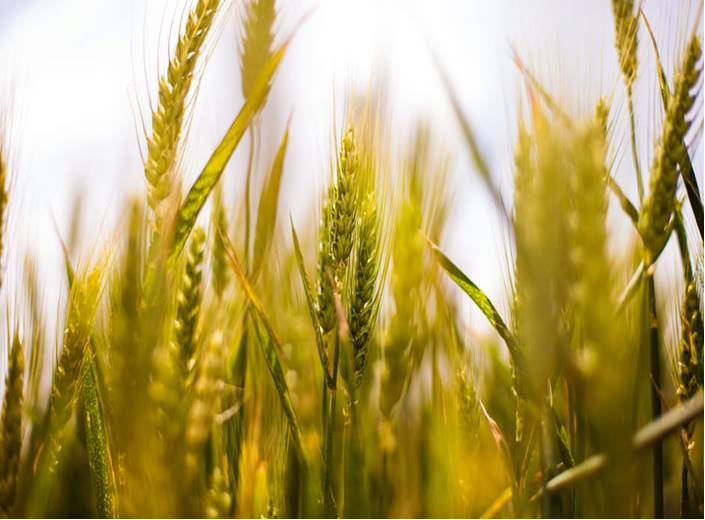 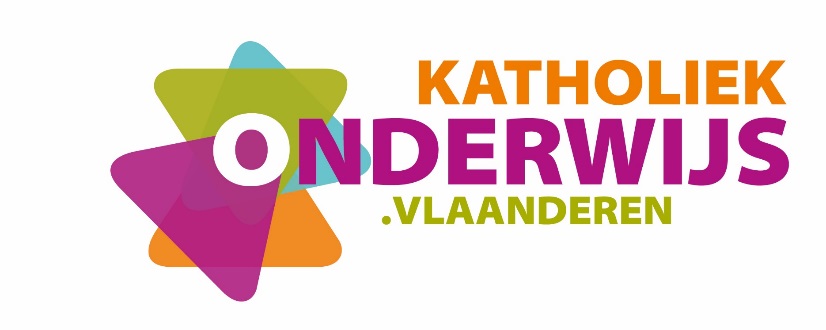 Inhoud1	Inleiding en situering van het leerplan	41.1	Inleiding	41.2	Plaats in de lessentabel	42	Beginsituatie en instroom	53	Leerlijnen	63.1	De vormende lijn voor natuurwetenschappen	73.2	De leerlijnen van de eerste naar de derde graad	83.3	De leerlijn binnen de derde graad tso	124	Christelijk mensbeeld	135	Algemene pedagogische wenken	145.1	Leeswijzer bij de doelstellingen	145.2	Leerplan versus handboek	155.3	Taalgericht vakonderwijs	156	Algemene doelstellingen	187	Leerplandoelstellingen	237.1	Insecten	237.2	Spinnen en mijten	247.3	Zoogdieren en vogels	247.4	Slakken	257.5	Nematoden	267.6	Schimmels	267.7	Bacteriën	287.8	Virussen, mycoplasma’s, viroïden en prionen	287.9	Abiotische oorzaken van beschadigingen bij planten	297.10	Belangrijke levensprocessen in de plant (U)	307.11	Bouw van de cel	317.12	De celcyclus	327.13	De voortplanting van de mens	337.14	Erfelijkheidsleer	377.15	Evolutieleer	408	Minimale materiële vereisten	418.1	Algemeen	418.2	Infrastructuur, (didactische) uitrusting, materiaal, materieel	418.3	Veiligheid, gezondheid, hygiëne, milieu	429	Evaluatie	4310	Eindtermen	45Inleiding en situering van het leerplanInleidingDit leerplan is van toepassing voor volgende studierichtingen in de derde graad tso:Dier- en landbouwtechnische wetenschappenNatuur- en groentechnische wetenschappenPlanttechnische wetenschappen Plaats in de lessentabel Zie www.katholiekonderwijs.vlaanderen bij leerplannen & lessentabellen.Om een goed overzicht te krijgen van de plaats van dit leerplan binnen het geheel van de vorming, verwijzen we naar de lessentabel op de website van het Katholiek Onderwijs Vlaanderen. Deze lessentabel is richtinggevend en kan verschillen van de lessentabel die op uw school gehanteerd wordt.Het leerplan Toegepaste biologie 3de graad tso is geschreven voor 2 wekelijkse lestijden per leerjaar van de graad.Beginsituatie en instroomDe meeste leerlingen hebben reeds kennis gemaakt met de geïntegreerde aanpak van natuurwetenschappen (tweede graad tso/kso). Andere leerlingen komen uit studierichtingen waar ze via fysica, chemie en/of biologie hebben kennis gemaakt met wetenschappelijke begrippen en de wetenschappelijke methode.Volgende begrippen kwamen in alle richtingen van de tweede graad tso/kso (met uitzondering van de techniekrichtingen) zeker aan bod:Begrippen i.v.m. materie en materie-eigenschappen: materiemodel: mengsel en zuivere stof,Deeltjesmodel (atoom, molecule), enkelvoudige en samengestelde stof; moleculaire formules, aggregatietoestand, faseovergangen, chemische reactie, massa en massadichtheid, omgaan met stoffen in leefwereldsituaties.- Begrippen i.v.m. kracht en beweging: zwaartekracht, verandering van bewegingstoestand- Begrippen i.v.m. energie: arbeid, energie- en energieomzettingen- Begrippen i.v.m. druk: kwalitatief in concrete situaties- Begrippen i.v.m. licht en zien: terugkaatsing en breking, optische toestellen- Begrippen i.v.m. ecologie: relaties tussen organismen en milieu- Begrippen i.v.m. warmteleer: warmtehoeveelheid en temperatuursveranderingen, thermisch evenwichtEen aantal onderwerpen zijn specifiek aan de richting verbonden en zijn hier niet opgenomen. Voor meer informatie verwijzen we naar de specifieke leerlijnen die in elk leerplan van de tweede graad vermeld staan.LeerlijnenEen leerlijn beschrijft de constructieve en (chrono)logische opeenvolging van wat er geleerd dient te worden. Deze leerlijn situeert zich over volgende dimensies: De vormende leerlijn voor natuurwetenschappenDeze leerlijn geeft een overzicht van de wetenschappelijke vorming van het basisonderwijs tot en met de derde graad van het secundair onderwijs (zie 3.1).De leerlijnen van de eerste naar de derde graad Deze leerlijn beschrijft de samenhang van natuurwetenschappelijke begrippen en vaardigheden (zie 3.2).De leerlijn binnen de derde graad tso Deze leerlijn beschrijft de samenhang van de thema’s binnen het vak Toegepaste biologie (zie 3.3).
Leerplandoelstellingen vormen de bakens om deze leerlijnen te realiseren.De vormende lijn voor natuurwetenschappenDe leerlijnen van de eerste naar de derde graadDe leerlijn binnen de derde graad tsoHet leerplan Toegepaste biologie is een graadleerplan voor 2 wekelijkse lestijden/per leerjaar. Minstens 8 lesuren/graad moeten besteed worden aan practica. Onderstaande timing is richtinggevend om de verschillende leerinhouden te behandelen.Christelijk mensbeeldOns onderwijs streeft de vorming van de totale persoon na waarbij het christelijk mensbeeld centraal staat. Dit leerplan Toegepaste biologie biedt kansen om in de verschillende studierichtingen waarden aan te reiken:respect voor de medemens;focus op talent;respectvol omgaan met eigen lichaam;solidariteit;verbondenheid;zorg voor milieu en leven;respectvol omgaan met eigen geloof, andersgelovigen en niet-gelovigen;vanuit eigen spiritualiteit omgaan met ethische problemen.De houding, de competenties, interactievaardigheden en de persoonlijkheid van de leraar kunnen de betrokkenheid en het welbevinden van de leerling positief beïnvloeden.De leraar creëert kansen voor de leerling om het geleerde een eigen betekenis en zin te geven in het leven. De houding, de competenties, de interactievaardigheden, de persoonlijkheid van de leraar en de manier waarop hij in het leven staat, kunnen de betrokkenheid en het welbevinden van de leerling positief beïnvloeden.De vakkennis en competentie van de leraar staan garant voor een soort deskundigheid. De zorg, gedrevenheid en begeestering van de leraar (meesterschap van de leraar) inspireren de leerling in zijn groei. Dit meesterschap stimuleert de aandacht en de interesse van de leerling, daagt de leerling uit om te leren en plezier te hebben in het leren. Bezielende leraren zijn altijd bezielde leraren.Algemene pedagogische wenkenLeeswijzer bij de doelstellingenAlgemene doelstellingen (AD)De algemene doelstellingen (AD) slaan op de brede, natuurwetenschappelijke vorming. De AD worden gerealiseerd binnen leerinhouden die worden bepaald door de leerplandoelstellingen.	DoelstellingenDe doelstellingen bepalen het te verwachten beheersingsniveau. Dit is het te realiseren niveau voor alle leerlingen van deze studierichting. De doelstellingen zijn bepalend voor de evaluatie. De doelstellingen worden in dit leerplan genummerd met 1, 2…De leerkracht kan uitbreidend gaan werken. Betreft het een uitbreiding op de doelstelling die eraan voorafgaat, dan krijgt deze uitbreidende doelstelling hetzelfde nummer als de doelstelling waarop ze een uitbreiding vormt. Betreft het een uitbreiding die niet aan een doelstelling is gekoppeld, dan loopt de nummering verder.WenkenWenken zijn niet-bindende adviezen waarmee de leraar en/of vakwerkgroep kan rekening houden om de lessen doelgericht, boeiend en efficiënt uit te bouwen.Leerplan versus handboekBij het uitwerken van lessen en het gebruik van een handboek moet het leerplan steeds het uitgangspunt zijn. Een handboek gaat soms verder dan de doelstellingen.Taalgericht vakonderwijsTaal en leren zijn onlosmakelijk met elkaar verbonden. Die verwevenheid vormt de basis van het taalgericht vakonderwijs. Het gaat over een didactiek die, binnen het ruimere kader van een schooltaalbeleid, de taalontwikkeling van de leerlingen wil bevorderen, ook in het vak natuurwetenschappen.In dit punt willen we een aantal didactische tips geven om de lessen natuurwetenschappen meer taalgericht te maken. Drie didactische principes: context, interactie en taalsteun wijzen een weg, maar zijn geen doel op zich.ContextOnder context verstaan we het verband waarin de nieuwe leerinhoud geplaatst wordt. Welke aanknopingspunten reiken we onze leerlingen aan? Welke verbanden laten we henzelf leggen met eerdere ervaringen? Wat is hun voorkennis? Bij contextrijke lessen worden verbindingen gelegd tussen de leerinhoud, de leefwereld van de leerling, de actualiteit en eventueel andere vakken. Leerlingen van de 3de graad hebben in het basisonderwijs, de eerste en de tweede graad van het secundair onderwijs heel wat kennis verworven. Daarom wordt bij de leerplandoelstellingen, daar waar zinvol, de link met de eerste en/of de tweede graad aangegeven. Door gericht voorbeelden te geven en te vragen, door kernbegrippen op te schrijven en te verwoorden, door te vragen naar werk- en denkwijzen… stimuleren we de taalontwikkeling en de kennisopbouw.InteractieLeren is een interactief proces: kennis groeit doordat je er met anderen over praat. Leerlingen worden aangezet tot gerichte interactie over de leerinhoud, in groepjes (bv. bij experimenteel werk) of klassikaal. Opdrachten worden zo gesteld dat leerlingen worden uitgedaagd om in interactie te treden.Enkele concrete voorbeelden:Leerlingen wisselen van gedachten tijdens het uitvoeren van (experimentele) waarnemingsopdrachten. Klassikale besprekingen waarbij de leerling wordt uitgedaagd om de eigen mening te verwoorden en om rekening te houden met de mening van anderen.  Leerlingen verwoorden een eigen gemotiveerde hypothese bij een bepaalde (onderzoeks)vraag.Leerlingen formuleren een eigen besluit en toetsen die af aan de bevindingen van anderen bij een bepaalde waarnemingsopdracht.TaalsteunLeerkrachten geven in een klassituatie vaak opdrachten. Voor deze opdrachten gebruiken ze een specifieke woordenschat die we 'instructietaal' noemen. Hierbij gaat het vooral over werkwoorden die een bepaalde actie uitdrukken (vergelijk, definieer, noteer, raadpleeg, situeer, vat samen, verklaar...). De betekenis van deze woorden is noodzakelijk om de betekenis van de opdracht te begrijpen.Leerlingen die niet voldoende woordkennis hebben in verband met instructietaal, zullen problemen hebben met het begrijpen van de opdrachten die gegeven worden door de leerkracht, niet alleen bij mondelinge maar ook bij schriftelijke opdrachten zoals toetsen en huistaken.Opdrachten moeten voor leerlingen talig toegankelijk zijn. Bij het organiseren van taalsteun worden lessen, bronnen, opdrachten, examens … begrijpelijker gemaakt voor de leerlingen. Het onderscheid tussen dagelijkse en wetenschappelijke context moet een voortdurend aandachtspunt zijn in het wetenschapsonderwijs. Als we in de dagelijkse context spreken van ‘gewicht’ dan bedoelen we in een wetenschappelijke context eigenlijk ‘massa’. Gewicht heeft in een wetenschappelijke context een heel andere betekenis.ICTICT is algemeen doorgedrongen in de maatschappij en het dagelijks leven van de leerling. Sommige toepassingen kunnen, daar waar zinvol, geïntegreerd worden in de lessen natuurwetenschappen.Als leermiddel in de lessen: visualisaties, informatieverwerving (opzoeken van informatie in elektronische gegevensbanken, mindmapping…;Bij experimentele opdrachten of waarnemingsopdrachten: chronometer, fototoestel, apps, sensoren (vb. grafisch aantonen van de invloed van een bepaalde parameter…;Voor tools die de leerling helpen bij het studeren: leerplatform (inoefenen van concepten en vaardigheden met behulp van digitaal lesmateriaal al of niet geïntegreerd met een elektronische leeromgeving) apps…;Bij opdrachten zowel buiten als binnen de les: toepassingssoftware, leerplatform… actief en ontdekkend leren aan de hand van bijvoorbeeld vraag gestuurde presentaties;Bij communicatie;…Algemene doelstellingenHet realiseren van de algemene doelstellingen en de daaraan gekoppelde leerplandoelstellingen gebeurt steeds binnen een context die wordt bepaald door plant, dier, mens en milieu.Het uitgangspunt is de natuurwetenschappelijke methode. Natuurwetenschappen is in essentie een probleemherkennende en –oplossende activiteit.Het leerplan Toegepaste biologie is een graadleerplan voor twee wekelijkse lestijden/leerjaar.Hierbij zijn 2 lesuren leerlingenexperimenten per ingericht graaduur verplicht. Een leerlingenexperiment is een activiteit waarbij leerlingen, alleen of in kleine groepjes van 2 tot 3 leerlingen, begeleid zelfstandig een experiment of waarnemingsopdracht uitvoeren in het kader van een gegeven onderzoeksvraag. Hierbij is het maken van een verslag niet verplicht, beperkte rapportering is wel noodzakelijk (zie wenken bij AD4).Onderzoekend leren Wetenschap en samenlevingOns onderwijs streeft de vorming van de totale persoon na waarbij het christelijk mensbeeld een inspiratiebron kan zijn om o.a. de algemene doelstellingen m.b.t. ‘Wetenschap en samenleving’ vorm te geven. Deze algemene doelstellingen, die ook al in de tweede graad aan bod kwamen, zullen nu in toenemende mate van zelfstandigheid als referentiekader gehanteerd worden.Enkele voorbeelden die vanuit een christelijk perspectief kunnen bekeken worden:de relatie tussen wetenschappelijke ontwikkelingen en het ethisch denken;duurzaamheidsaspecten zoals solidariteit met huidige en toekomstige generaties, zorg voor milieu en leven;respectvol omgaan met ‘eigen lichaam’ (seksualiteit, gezondheid, sport);respectvol omgaan met het ‘anders zijn’: anders gelovigen, niet-gelovigen, genderverschillen.Veiligheid en gezondheidLeerplandoelstellingenInsectenSpinnen en mijtenZoogdieren en vogelsSlakkenNematodenSchimmelsBacteriënVirussen, mycoplasma’s, viroïden en prionenAbiotische oorzaken van beschadigingen bij plantenBelangrijke levensprocessen in de plant (U)Bouw van de celDe celcyclusDe voortplanting van de mensErfelijkheidsleerVariatie binnen de soortOverervingsmechanismenGenetische code en eiwitsyntheseMutatiesGenetische manipulatieEvolutieleerMinimale materiële vereistenAlgemeenOm de leerplandoelstellingen bij de leerlingen te realiseren, dient de school minimaal de hierna beschreven infrastructuur, materiële en didactische uitrusting ter beschikking te stellen, die beantwoordt aan de reglementaire eisen op het vlak van veiligheid, gezondheid, hygiëne, ergonomie en milieu voor een vaklokaal biologie. Dit alles is daarnaast aangepast aan de visie op leren die de school hanteert.Om de onderwijstijd zo optimaal mogelijk aan te wenden en bijgevolg de doesltellingen binnen de tijd te kunnen realiseren, is het wenselijk gebruik te kunnen maken van een terrein voor biotoopstudie in de omgeving van de school.Infrastructuur, (didactische) uitrusting, materiaal, materieelOm de beoogde doelstellingen van het leerplan te kunnen bereiken, onderzoekend leren te stimuleren en om visualisatie mogelijk te maken, is een krachtige leeromgeving noodzakelijk.Lokaalvoor de leerlingen: werktafels met de nodige voorzieningen (water, elektriciteit)voor de leerkracht:(mobiele) communicatiemiddelen (bv. pc, laptop, tablet…)projectiemogelijkheid (bv. beamer met computer, apps op tablet, digitaal bord…) een demonstratietafel met de nodige voorzieningen  internet Basismateriaalexcursiemateriaal zoals vangmateriaal voor organismen, meettoestelletjes…aangepaste software (vb. paketten om aspecten van genetica te visualiseren of gis-pakketten   met biologische waarderingskaarten…)organismen en delen ervantweedimensionale modellen: foto’s, wandplatendriedimensionale modellen: voortplantingsorganen man en vrouwkoffer met voorbehoedsmiddelen (eventueel via Sensoa, CLB, mutualiteit…) insluitpreparaten (macro- en micropreparaten)micropreparaten chemicaliënkleurstoffenbewaarvloeistoffenalgemeen laboratoriummateriaal: glaswerk zoals maatbekers, maatcilinders, reageerbuizen en reageerbuisrekken, petrischalenToestellen•	loepen voor leerlingen•	leerlingenmicroscopen (1 per 2 leerlingen) en toebehoren•	stereo- en demonstratiemicroscoop voor de leraar (bij voorkeur met camera)Veiligheid, gezondheid, hygiëne, milieuHet lokaal moet steeds beantwoorden aan de geldende voorschriften en voldoen aan de vigerende wetgeving omtrent veiligheid, gezondheid, hygiëne en milieu.Daarnaast is ook aanwezig of beschikbaar:een voorziening om afval correct te beheren (ook eventueel voor dierlijke resten)een voorziening om alles veilig en ordelijk op te bergen wettelijke etikettering van chemicaliënrecentste versie van brochure ‘Chemicaliën op school’ (http://onderwijs-opleiding.kvcv.be)lijst met H- en P-zinnen en veiligheidspictogrammenVoor de leerkracht (en in functie van de gekozen leerlingenexperimenten ook voor de betrokken leerlingen) is er ook de aanwezigheid van persoonlijke beschermingsmiddelen zoals: beschermkledij (labojas)veiligheidsbrilhandschoenenoogdouche of oogspoelflessenEvaluatieEvalueren is geen doel op zich. Het maakt deel uit van het didactisch proces. Via allerlei vormen van evalueren, krijgen de leerlingen en de leraar informatie over de bereikte en niet-bereikte leerdoelen.Zowel het proces als het product worden geëvalueerd. De klemtoon ligt daarbij uiteraard op het proces want de hoofdbedoeling van het evalueren is bijsturen en remediëren.Men kan stellen dat de doelstellingen binnen dit leerplan in een drietal componenten uiteenvallen:cognitieve component;vaardigheden;attitudes.Bij het evalueren wordt dan ook aandacht besteed aan:cognitieve vaardigheden (kennen, begrijpen, inzien, toepassen);psychomotorische vaardigheden (nadoen, oog-hand-coördinatie, juistheid, ritme, snelheid van uitvoering, nauwkeurigheid, beheersingsniveau);attitudes (doorzetting, efficiëntie, ordelijk werken, motivatie, sociale gerichtheid).De einddoelstelling is dat de leerling(e) door zelfevaluatie zijn (haar) eigen handelen leert bijsturen om te komen tot kwaliteitsverbetering. Het zelf kunnen deelnemen aan de evaluatie werkt stimulerend en motiverend voor de leerling(e).Het lerend bezig-zijn van leerlingen en de vorderingen die ze daarbij maken, worden permanent beoordeeld en geëvalueerd. De evaluatie gebeurt bij elke stap die ze zetten bij de realisatie van een product. Hun technisch en technologisch kennen en kunnen worden voortdurend getoetst.Daarbij kunnen de leerlingen ook nog periodiek, aan de hand van goed gekozen en duidelijk omschreven opdrachten, bewijzen dat ze bepaalde vaardigheden en ondersteunende kennis verworven hebben.Evalueren helpt het onderwijsproces sturen. Daarom wordt het evalueren doorgedreven geïntegreerd in dat onderwijsproces.  Evaluatie is geen afzonderlijke activiteit en is meer een leermoment dan een beoordelingselement. Daardoor worden het leerproces van leerling en leraar geoptimaliseerd.Het is belangrijk bij iedere opdracht duidelijk op voorhand aan te duiden welke items het voorwerp van de evaluatie uitmaken en hoe de beoordeling zal worden opgevat.Attitudes en onderzoeksvaardigheden horen systematisch geobserveerd te worden. Geschikte lessen hiervoor zijn deze waar gezamenlijk een probleemstelling opgelost wordt, lessen waar biosociale problemen in een open gesprek aan bod komen, leerlingenproeven …Als handreiking bij de evaluatie kunnen één of enkele van de volgende aspecten beoordeeld worden: leergierigheid en interesse, zin voor samenwerking, luisterbereidheid, inzet en doorzetting, verzorging van een proef en de kwaliteit van het verslag.Het cognitieve aspect laat zich zowel summatief of formatief evalueren. Bijzondere aandacht moet uitgaan naar de aard van het gewenste kennisniveau en de aard van de vraag.Om alle leerlingen een kans te geven, zal men een aantal reproductieve vragen stellen waarin encyclopedische kennis getoetst wordt. Naast dit kennisniveau verdienen begrijpen, toepassen, analyseren en synthetiseren ook een plaats. Deze niveaus hangen nauw samen met de aard van de vraag.Totaal open vragen (“Bespreek ………”) toetsen alleen kennis. Meestal zijn de antwoorden zeer breed en vragen in feite naar een weergave van één of ander hoofdstuk van de cursus.Wanneer de vraag begrensd is, wordt een zekere mate van verwerking verwacht, de leerlingen moeten een beperkte synthese van de leerstof maken.Meerkeuzevragen toetsen meestal het analyseniveau. Het is echt niet gemakkelijk om degelijke afleiders te maken, bovendien behoort gokken steeds tot de mogelijkheden. Meerkeuzevragen worden dan ook zinvoller wanneer men de keuze van de afleider laat motiveren temeer daar de leraar een goede feedback krijgt in verband met de vraagstelling.Het beeldmateriaal neemt in de lessen Biologie een zeer prominente plaats in. Vragen met schema’s en afbeeldingen zijn dan ook een must. Binnen dit soort vragen varieert het kennisniveau tussen kennen en synthetiseren. Het zuiver reproductief invullen van een schema uit de lessen toetst kennis, het herkennen van structuren in een nieuw schema wordt toepassen, het interpreteren van een grafiek vereist analyse, het voorstellen van een experiment in een overzichtelijk schema kan een synthese vormen.Proeven vormen de basis van de natuurwetenschappelijke methode. Een proefbeschrijving, waarneming en besluit moeten dan ook op een of andere manier in de evaluatie betrokken worden: aangeboden informatie in een tabel kunnen begrijpen, een hypothese kunnen formuleren over een bepaald probleem, een probleem kunnen analyseren door het voorstellen van een bepaalde proef …Al deze types van vragen kunnen zowel mondeling als schriftelijk aan bod komen. Het is logisch dat deze manier van vraagstellen ook tijdens de korte toetsen onder het jaar aan bod komt; zo komen de leerlingen niet voor verrassingen te staan tijdens de examens.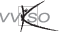 EindtermenKenmerken van organismen en variatie tussen organismen verklaren vanuit erfelijkheid en omgevingsinvloeden. Aan de hand van eenvoudige voorbeelden toelichten hoe kenmerken van generatie op generatie overerven. De hormonale regeling van de menselijke voortplanting op een eenvoudige manier verklaren. Wetenschappelijk onderbouwde argumenten geven voor de biologische evolutie van organismen met inbegrip van de mens. Bij het verduidelijken van en zoeken naar oplossingen voor duurzaamheidsvraagstukken wetenschappelijke principes hanteren die betrekking hebben op biodiversiteit en het leefmilieu. De natuurwetenschappen als onderdeel van de culturele ontwikkeling duiden en de wisselwerking met de maatschappij op ecologisch, ethisch, technisch, socio-economisch en filosofisch vlak illustreren.Eerste graadTweede graadDerde graadBasisonderwijsWereldoriëntatie: exemplarischBasisinzichten ontwikkelen in verband met verschijnselen in de natuurWereldoriëntatie: exemplarischBasisinzichten ontwikkelen in verband met verschijnselen in de natuurWereldoriëntatie: exemplarischBasisinzichten ontwikkelen in verband met verschijnselen in de natuurEerste graad (A-stroom)Natuurwetenschappelijke vormingInzicht krijgen in de wetenschappelijke methode: onderzoeksvraag, experiment, waarnemingen, besluitvormingNatuurwetenschappelijke vorming waarbij de levende natuur centraal staat maar waarbij ook noodzakelijke aspecten van de niet-levende natuur aan bod komen Beperkt begrippenkaderGeen formuletaal (tenzij exemplarisch)Natuurwetenschappelijke vormingInzicht krijgen in de wetenschappelijke methode: onderzoeksvraag, experiment, waarnemingen, besluitvormingNatuurwetenschappelijke vorming waarbij de levende natuur centraal staat maar waarbij ook noodzakelijke aspecten van de niet-levende natuur aan bod komen Beperkt begrippenkaderGeen formuletaal (tenzij exemplarisch)Natuurwetenschappelijke vormingInzicht krijgen in de wetenschappelijke methode: onderzoeksvraag, experiment, waarnemingen, besluitvormingNatuurwetenschappelijke vorming waarbij de levende natuur centraal staat maar waarbij ook noodzakelijke aspecten van de niet-levende natuur aan bod komen Beperkt begrippenkaderGeen formuletaal (tenzij exemplarisch)Tweede graadNatuurwetenschappen
Wetenschap voor de burger
In sommige richtingen van het tso (handel, grafische richtingen, stw …) en alle richtingen van het kso BasisbegrippenContextuele benadering (conceptuele structuur op de achtergrond)Biologie/Chemie/Fysica
Wetenschap voor de burger, wetenschapper, technicus …In sommige richtingen van het tso (techniek-wetenschappen, biotechnische wetenschappen …) en in alle richtingen van het asoBasisbegrippenConceptuele structuur op de voorgrond (contexten op de achtergrond)Biologie/Chemie/Fysica
Wetenschap voor de burger, wetenschapper, technicus …In sommige richtingen van het tso (techniek-wetenschappen, biotechnische wetenschappen …) en in alle richtingen van het asoBasisbegrippenConceptuele structuur op de voorgrond (contexten op de achtergrond)Derde graadNatuurwetenschappen
Wetenschap voor de burgerIn sommige richtingen van aso, tso en ksoContextuele benaderingNatuurwetenschappen
Wetenschap voor de burgerIn sommige richtingen van aso, tso en ksoContextuele benaderingBiologie/Chemie/Fysica
Wetenschap voor de wetenschapper, technicus …In sommige richtingen van tso en asoConceptuele structuur (contexten op de achtergrond)LeerlijnEerste graadTweede graadDerde graadMaterieDeeltjesmodelMaterie bestaat uit deeltjes met ruimte ertussenDe deeltjes bewegen met een snelheid afhankelijk van de temperatuurDeeltjesmodelMoleculen Atoombouw - atoommodellen (eerste 18 elementen)Snelheid van deeltjes en temperatuurDeeltjesmodelUitbreiding atoommodel en opbouw periodiek systeem Isotopen MaterieStoffenMengsels en zuivere stoffenMengsels scheiden: op basis van deeltjesgrootteMassa en volumeUitzetten en inkrimpenStoffenStofconstanten: smeltpunt, stolpunt, kookpunt, massadichtheidMengsels: scheidingstechnieken, concentratiebegripChemische bindingenFormulesMolaire massa en molbegripEnkelvoudige en samengesteldeStofklassenThermische uitzettingStoffenRuimtelijke bouwLewisstructurenPolaire-apolaireKoolstofverbindingen m.i.v. polymeren en biochemische stofklassen (eiwitten, vetten, suikers en kernzuren)Mengsels: uitbreiding concentratie-eenhedenGeleiders, isolatoren, Wet van Pouillet MaterieFaseovergangenKwalitatiefFaseovergangenEnergie bij fasen en faseovergangen: kwantitatief MaterieStofomzettingenStructuurveranderingen verklaren met deeltjesmodelStofomzettingenChemische reacties – reactievergelijkingenStofomzettingenStoichiometrieReactiesnelheid kwantitatiefChemisch evenwichtReactiesoorten: zuur-basereacties, redoxreactiesStofwisseling: opbouw-afbraakreacties Snelheid, kracht, drukSnelheidKracht en snelheidsveranderingSnelheid Als vectorSnelheidKinematica: snelheid en snelheidsveranderingen, één- en tweedimensionaalSnelheid, kracht, drukKrachtwerkingEen kracht als oorzaak van vorm- en/of snelheidsverandering van een voorwerpKrachtwerkingKracht is een vectoriële grootheidKrachten met zelfde werklijn samenstellenEvenwicht van krachten: lichaam in rust en ERBKrachtwerkingKracht als oorzaak van EVRB Centripetale kracht bij ECB Onafhankelijkheidsbeginsel Beginselen van NewtonHarmonische trillingen (veersysteem en slinger)Snelheid, kracht, drukSoorten krachtenMagnetischeElektrischeMechanischeSoorten krachtenContactkrachten en veldkrachtenZwaartekracht, gewicht Veerkracht Soorten krachtenElektrische krachtwerking, elektrisch veld, coulombkrachtMagnetische krachtwerking, magnetische veld, lorentzkracht Gravitatiekracht, gravitatieveldSnelheid, kracht, drukDruk Bij vaste stoffenIn vloeistoffenIn gassen (m.i.v. de gaswetten)EnergieEnergievormenEnergie in stoffen (voeding, brandstoffen, batterijen …)EnergievormenWarmte: onderscheid tussen warmtehoeveelheid en temperatuurEnergievormenElektrische energie, spanning, stroomsterkte, joule-effect, toepassingenElektromagnetisch inductie-verschijnselEnergieEnergieomzettingenFotosyntheseEnergieomzettingenArbeid, energie, vermogen berekenenWet van behoud van energieEnergiedoorstroming in ecosystemenExo- en endo-energetische chemische reactiesEnergieomzettingenFotosynthese, aërobe en anaërobe celademhalingSpontane en gedwongen chemische reactiesEnergieTransport van energieGeleidingConvectieStralingTransport van energieTrillingsenergie: lopende golvenEnergieLicht en stralingZichtbare en onzichtbare stralingLicht en stralingLicht: rechtlijnige voortplanting, terugkaatsing, breking, lenzen, spiegels, optische toestellenLicht en stralingOntstaan van lichtTransport van elektromagnetische energie: EM-spectrumGolfverschijnselen bij lichtLevenBiologische eenheidCel op lichtmicroscopisch niveau herkennenOrganisme is samenhang tussen organisatieniveaus (cellen - weefsels - organen)Bloemplanten: functionele bouw wortel, stengel, blad, bloemGewervelde dieren (zoogdier) - mens: (functionele) bouw
(uitwendig-inwendig; organen-stelsels)Biologische eenheidCel op lichtmicroscopisch niveau: prokaryote en eukaryote cel, plantaardige en dierlijke celBiologische eenheidCel op submicroscopisch niveau: prokaryote en eukaryote cel, plantaardige en dierlijke celLevenSoortenHerkennen a.d.h.v. determineerkaartenVerscheidenheidAanpassingen aan omgevingSoorten Determineren en indelen (classificatie van levende organismen)Soorten Als voortplantingscriteriumGenetische variaties: adaptatie, modificatie, mutatieStudie van de organismen, levenswijze en de schade die ze veroorzaken aan land- en tuinbouwgewassenLevenIn stand houden van levenBij zoogdieren en de mens: de structuur en de functie van spijsverteringsstelseltransportstelselademhalingsstelselexcretiestelselBij bloemplanten de structuur en functie van hoofddelenIn stand houden van levenBij zoogdieren en de mens: structuur en functie van zenuwstelselbewegingsstructurenhormonale regulatiesIn stand houden van levenStofuitwisselingStofwisselingHomeostase LevenInteracties tussen organismen onderling en met de omgevingGezondheid (n.a.v. stelsels)Abiotische en biotische relaties: voedselrelatiesinvloed mensDuurzaam levenInteracties tussen organismen onderling en omgevingGezondheid: invloed van micro-organismen GedragAbiotische en biotische relaties:voedselrelatiesmateriekringloopenergiedoorstroming invloed van de mensEcosystemenDuurzame ontwikkelingInteracties tussen organismen onderling en omgevingGezondheid: immunologieStofuitwisseling: passief en actiefBiotechnologieLevenLeven doorgevenVoortplanting bij bloemplanten en bij de mensLeven doorgevenDNA en celdelingen (mitose en meiose)Voortplanting bij de mens: verloop en hormonale regulatieChromosomale geneticaMoleculaire geneticaLevenEvolutieVerscheidenheidBiodiversiteit vaststellenAanpassingen aan omgeving bij bloemplanten, gewervelde dieren (zoogdieren)EvolutieSoortenrijkdomOrdenen van biodiversiteit gebaseerd op evolutionaire inzichtenEvolutieBiodiversiteit verklarenAanwijzingenTheorieënVan soorten m.i.v. ontstaan van eerste leven en van de mens Wetenschappelijke vaardighedenWaarnemen van organismen en verschijnselenGeleidWaarnemen van organismen en verschijnselenGeleid en gerichtWaarnemen van organismen en verschijnselenGerichtInterpreterenWetenschappelijke vaardighedenMetingenMassa, volume, temperatuur, abiotische factoren (licht, luchtvochtigheid …)Een meetinstrument correct aflezen en de meetresultaten correct noterenMetingenMeetnauwkeurigheidKracht, druk SI-eenhedenMetingenSpanning, stroomsterkte, weerstand, pH, snelheidWetenschappelijke vaardighedenGegevensOnder begeleiding:grafieken interpreterenDetermineerkaartenGegevensBegeleid zelfstandig:grafieken opstellen en interpreterenkwalitatieve en kwantitatieve benaderingen van wetmatigheden interpreterenverbanden tussen factoren interpreteren: recht evenredig en omgekeerd evenredig, abiotische en biotischeDeterminerenGegevensZelfstandig:grafieken opstellen en interpreterenkwalitatieve en kwantitatieve benaderingen van wetmatigheden interpreterenverbanden tussen factoren opsporen en interpreteren: kwadratisch verbandWetenschappelijke vaardighedenInstructiesGeslotenBegeleidInstructiesGesloten en open instructiesBegeleid zelfstandigInstructiesGesloten en open instructiesZelfstandigWetenschappelijke vaardighedenMicroscopieLichtmicroscopische beelden: waarnemen en interpreterenMicroscopieMicroscoop en binoculair: gebruikLichtmicroscopische beelden: waarnemen, interpreterenMicroscopieMicroscoop en binoculair: zelfstandig gebruikLichtmicroscopie: preparaat maken, waarnemen en interpreterenSubmicroscopische beelden: waarnemen en interpreterenOnderzoekend lerenOnder begeleiding en klassikaalOnderzoeksstappen onderscheiden:onderzoeksvraag hypothese formulerenvoorbereidenexperiment uitvoeren, data hanteren, resultaten weergeven, besluit formulerenOnderzoekend lerenOnder begeleiding en alleen of in kleine groepjesOefenen in de onderzoeksstappen voor een gegeven probleem:onderzoeksvraag stellenonderzoek uitvoeren volgens de aangereikte methodebesluit formulerenrapporterenOnderzoekend lerenBegeleid zelfstandig en alleen of in kleine groepjesEen integraal mini-onderzoek uitvoeren voor een gegeven probleem:onderzoeksvraag stellenonderzoek uitvoeren volgens de aangereikte methodebesluit formulerenrapporterenThema’sLestijden1 Insecten7u2 Spinnen en mijten3u3 Zoogdieren en vogels6u4 Slakken 2u5 Nematoden7u6 Schimmels8u7 Bacteriën4u8 Virussen, mycoplasma’s, viroïden en prionen6u9 Abiotische oorzaken van beschadigingen bij planten2u10 Belangrijke levensprocessen in de plant (U)(U)11 Bouw van de cel12u12 De celcyclus12u13 Voortplanting van de mens12u14 Erfelijkheidsleer17u15 Evolutieleer4uPracticum: minimum 8 lesuren10uAD5MAATSCHAPPIJDe wisselwerking tussen natuurwetenschappen en maatschappij op ecologisch, ethisch, technisch, socio-economisch en filosofisch vlak illustreren.NW6WenkenIn de tweede graad kwamen al ecologische, ethische en technische aspecten aan bod. In de derde graad komen er socio-economische en filosofische aspecten bij.WenkenIn de tweede graad kwamen al ecologische, ethische en technische aspecten aan bod. In de derde graad komen er socio-economische en filosofische aspecten bij.WenkenIn de tweede graad kwamen al ecologische, ethische en technische aspecten aan bod. In de derde graad komen er socio-economische en filosofische aspecten bij.87De bouw en de functie van het voortplantingsstelsel bij man en vrouw toelichten.NW3WenkenDe geslachtsorganen (primaire geslachtkenmerken) produceren vanaf de puberteit geslachtshormonen, die de secundaire geslachtskenmerken doen ontstaan. Vanaf de puberteit manifesteren zich dan ook belangrijke verschillen tussen man en vrouw op gebied van …WenkenDe geslachtsorganen (primaire geslachtkenmerken) produceren vanaf de puberteit geslachtshormonen, die de secundaire geslachtskenmerken doen ontstaan. Vanaf de puberteit manifesteren zich dan ook belangrijke verschillen tussen man en vrouw op gebied van …WenkenDe geslachtsorganen (primaire geslachtkenmerken) produceren vanaf de puberteit geslachtshormonen, die de secundaire geslachtskenmerken doen ontstaan. Vanaf de puberteit manifesteren zich dan ook belangrijke verschillen tussen man en vrouw op gebied van …U59Het mechanisme en nut van de fotosynthese bij planten verwoorden.1Aan de hand van een figuur, de voornaamste delen van de uitwendige bouw van een insect herkennen en benoemen.ONDERZOEKSVRAAGOnder begeleiding een onderzoeksvraag hanteren en indien mogelijk een hypothese of verwachting formuleren.UITVOERENOnder begeleiding en met een aangereikte methode een antwoord zoeken op de onderzoeksvraag.WenkenHet uitvoeren van een onderzoek kan o.a. door: een werkplan op te stellen;benodigdheden te selecteren;een proefopstelling te maken;doelgericht, vanuit een hypothese of verwachting, waar te nemen;in te schatten hoe een waargenomen effect kan beïnvloed worden;zelfstandig (alleen of in groep) een opdracht/experiment uit te voeren met aangereikte techniek, materiaal, werkschema;materieel correct te hanteren;onderzoeksgegevens geordend weer te geven in schema’s, tabellen, grafieken…Het aanreiken van de methode kan in overleg met de leerlingen plaatsvinden. Bij het uitvoeren van metingen zijn er verschillende taken zoals het organiseren van de werkzaamheden, de apparatuur bedienen, meetresultaten noteren… De leden van een onderzoeksgroep kunnen elke rol opnemen tijdens het onderzoek.WenkenHet uitvoeren van een onderzoek kan o.a. door: een werkplan op te stellen;benodigdheden te selecteren;een proefopstelling te maken;doelgericht, vanuit een hypothese of verwachting, waar te nemen;in te schatten hoe een waargenomen effect kan beïnvloed worden;zelfstandig (alleen of in groep) een opdracht/experiment uit te voeren met aangereikte techniek, materiaal, werkschema;materieel correct te hanteren;onderzoeksgegevens geordend weer te geven in schema’s, tabellen, grafieken…Het aanreiken van de methode kan in overleg met de leerlingen plaatsvinden. Bij het uitvoeren van metingen zijn er verschillende taken zoals het organiseren van de werkzaamheden, de apparatuur bedienen, meetresultaten noteren… De leden van een onderzoeksgroep kunnen elke rol opnemen tijdens het onderzoek.REFLECTERENOnder begeleiding over het resultaat van het experiment/waarnemingsopdracht reflecteren.WenkenOm te groeien in de onderzoekscompetentie is het wel belangrijk dat leerlingen reflecteren over de methode (zie ook AD4). Dit kan door een:aangereikte methode te gebruiken en te evalueren;aangereikte methode aan te passen aan het beschikbaar materieel;aangereikte methode te vervangen door een eigen alternatief;geschikte methode op te zoeken;eigen methode voor te stellen.Reflecteren kan door:resultaten van experimenten en waarnemingen af te wegen tegenover de verwachte resultaten rekening houdende met de omstandigheden die de resultaten kunnen beïnvloeden;de onderzoeksresultaten te interpreteren, een conclusie te trekken, het antwoord op de onderzoeksvraag te formuleren;experimenten of waarnemingen in de klassituatie te verbinden met situaties en gegevens uit de context van plant, dier of milieu;vragen over de vooropgestelde hypothese te beantwoorden:Was mijn hypothese (als … dan …) of verwachting juist?Waarom was de hypothese niet juist?Welke nieuwe hypothese hanteren we verder? Reflecteren kan o.a.:aan de hand van gerichte mondelinge vraagstelling van de leraar;aan de hand van een werkblad (opgavenblad, instructieblad…) tijdens een opdracht;aan de hand van vragen van de leerling(en).WenkenOm te groeien in de onderzoekscompetentie is het wel belangrijk dat leerlingen reflecteren over de methode (zie ook AD4). Dit kan door een:aangereikte methode te gebruiken en te evalueren;aangereikte methode aan te passen aan het beschikbaar materieel;aangereikte methode te vervangen door een eigen alternatief;geschikte methode op te zoeken;eigen methode voor te stellen.Reflecteren kan door:resultaten van experimenten en waarnemingen af te wegen tegenover de verwachte resultaten rekening houdende met de omstandigheden die de resultaten kunnen beïnvloeden;de onderzoeksresultaten te interpreteren, een conclusie te trekken, het antwoord op de onderzoeksvraag te formuleren;experimenten of waarnemingen in de klassituatie te verbinden met situaties en gegevens uit de context van plant, dier of milieu;vragen over de vooropgestelde hypothese te beantwoorden:Was mijn hypothese (als … dan …) of verwachting juist?Waarom was de hypothese niet juist?Welke nieuwe hypothese hanteren we verder? Reflecteren kan o.a.:aan de hand van gerichte mondelinge vraagstelling van de leraar;aan de hand van een werkblad (opgavenblad, instructieblad…) tijdens een opdracht;aan de hand van vragen van de leerling(en).RAPPORTERENOnder begeleiding over een experiment/waarnemingsopdracht en het resultaat rapporteren.WenkenRapporteren kan door:alleen of in groep waarnemings- en andere gegevens mondeling of schriftelijk te verwoorden;samenhangen in schema’s, tabellen, grafieken of andere ordeningsmiddelen weer te geven;alleen of in groep verslag uit te brengen voor vooraf aangegeven rubrieken.In functie van de klasgroep kan rapporteren variëren van STERK GESTUURD naar MEER OPEN. Sterk gestuurd rapporteren:aan de hand van gesloten vragen (bv. een keuze uit mogelijke antwoorden, ja-nee vragen, een gegeven formule invullen en berekenen) op een werkblad (opgavenblad, instructieblad…);aan de hand van voorgedrukte lege tabellen, grafieken met reeds benoemde assen, lege schema’s die moeten aangevuld worden;aan de hand van een gesloten verslag met reflectievragen.Meer open rapporteren:aan de hand van open vragen op een werkblad;aan de hand van tabellen, grafieken, schema’s die door de leerlingen zelfstandig opgebouwd worden;aan de hand van een kort open verslag waarbij de leerling duidelijk weet welke elementen in het verslag moeten aanwezig zijn.WenkenRapporteren kan door:alleen of in groep waarnemings- en andere gegevens mondeling of schriftelijk te verwoorden;samenhangen in schema’s, tabellen, grafieken of andere ordeningsmiddelen weer te geven;alleen of in groep verslag uit te brengen voor vooraf aangegeven rubrieken.In functie van de klasgroep kan rapporteren variëren van STERK GESTUURD naar MEER OPEN. Sterk gestuurd rapporteren:aan de hand van gesloten vragen (bv. een keuze uit mogelijke antwoorden, ja-nee vragen, een gegeven formule invullen en berekenen) op een werkblad (opgavenblad, instructieblad…);aan de hand van voorgedrukte lege tabellen, grafieken met reeds benoemde assen, lege schema’s die moeten aangevuld worden;aan de hand van een gesloten verslag met reflectievragen.Meer open rapporteren:aan de hand van open vragen op een werkblad;aan de hand van tabellen, grafieken, schema’s die door de leerlingen zelfstandig opgebouwd worden;aan de hand van een kort open verslag waarbij de leerling duidelijk weet welke elementen in het verslag moeten aanwezig zijn.MAATSCHAPPIJ De wisselwerking tussen natuurwetenschappen en maatschappij op ecologisch, ethisch, technisch, socio-economisch en filosofisch vlak illustreren.NW6NW6WenkenIn de tweede graad kwamen al ecologische, ethische en technische aspecten aan bod. In de derde graad komen er socio-economische en filosofische aspecten bij.De wisselwerking kan geïllustreerd worden door de wederzijdse beïnvloeding (zowel negatieve als positieve) van wetenschappelijk-technologische ontwikkelingen en de maatschappij. Belang van de ‘sociobiologie’ (evolutionaire betekenis en ontwikkeling van sociaal gedrag bij mens en dier) kan ter sprake komen.Bepaalde attitudes worden nagestreefd zodat de leerlingen ingesteld zijn om:waarnemingen en informatie objectief en kritisch voor te stellen en de eigen conclusies te verantwoorden;zich correct in een wetenschappelijke taal uit te drukken;feiten te onderscheiden van meningen en vermoedens;weerbaar te zijn in onze technologische maatschappij (pro’s en contra’s);met anderen samen te werken, naar anderen te luisteren, en de eigen mening zo nodig te herzien;…/…Concrete toepassingen kunnen o.a. aan bod komen in de leerplandoelstellingen B87, B88, B89, B91, B92, B93, B94, B100, B101…Voorbeelden: Tertiaire geslachtskenmerken voornamelijk bepaald worden door cultuur, maatschappelijke waarden en normen, de leefwereld, de tijdsgeest…Het ethische aspect bij behandeling van onvruchtbaarheid, draagmoederschap, noodpil, abortus… kan besproken worden.De houding van de Westerse wereld t.o.v. de standpunten van Katholieke kerkleiders in verband met contraceptiva, condoomgebruik, abortus, onvruchtbaarheidsbehandelingen…Ethische aspecten rond het menselijke ingrijpen in de erfelijke kenmerken van organismen. Bij opzoekingswerk en discussies kan men de leerlingen een kritische houding laten aannemen tegenover de verschillende niveaus van genetisch ingrijpen.Een gezonde levenswijze aannemen (gezonde voeding, niet roken, sporten) om het aantal uitlokkende factoren te beperken die aandoeningen zoals kanker, diabetes, hart- en bloedvatenziekte… kunnen veroorzaken.Een genuanceerd en gemotiveerd standpunt innemen rond erfelijke aandoeningen en handicaps.Het aspect dat er voor racisme geen wetenschappelijke argumenten zijn.…Bedrijven gebruiken natuurwetenschappelijke toepassingen om te innoveren.Tal van deze op biologisch inzichten gebaseerde technieken kunnen vanuit ethisch standpunt kritisch benaderd worden. Therapeutisch en reproductief klonen, prenatale/genetische diagnostiek en de toegang tot deze informatie, verantwoordelijkheid t.o.v. voeding en gezondheid, de ontwikkeling van biobrandstoffen en het verlies van landbouwgrond voor voedingsgewassen… beïnvloeden het ethisch denken en handelen van de mens.Dat de mens ook een product is van evolutie is vanuit filosofisch (levensbeschouwelijk) oogpunt een interessant gegeven. Het spanningsveld tussen godsdienst en wetenschap kan hier ter sprake komen.WenkenIn de tweede graad kwamen al ecologische, ethische en technische aspecten aan bod. In de derde graad komen er socio-economische en filosofische aspecten bij.De wisselwerking kan geïllustreerd worden door de wederzijdse beïnvloeding (zowel negatieve als positieve) van wetenschappelijk-technologische ontwikkelingen en de maatschappij. Belang van de ‘sociobiologie’ (evolutionaire betekenis en ontwikkeling van sociaal gedrag bij mens en dier) kan ter sprake komen.Bepaalde attitudes worden nagestreefd zodat de leerlingen ingesteld zijn om:waarnemingen en informatie objectief en kritisch voor te stellen en de eigen conclusies te verantwoorden;zich correct in een wetenschappelijke taal uit te drukken;feiten te onderscheiden van meningen en vermoedens;weerbaar te zijn in onze technologische maatschappij (pro’s en contra’s);met anderen samen te werken, naar anderen te luisteren, en de eigen mening zo nodig te herzien;…/…Concrete toepassingen kunnen o.a. aan bod komen in de leerplandoelstellingen B87, B88, B89, B91, B92, B93, B94, B100, B101…Voorbeelden: Tertiaire geslachtskenmerken voornamelijk bepaald worden door cultuur, maatschappelijke waarden en normen, de leefwereld, de tijdsgeest…Het ethische aspect bij behandeling van onvruchtbaarheid, draagmoederschap, noodpil, abortus… kan besproken worden.De houding van de Westerse wereld t.o.v. de standpunten van Katholieke kerkleiders in verband met contraceptiva, condoomgebruik, abortus, onvruchtbaarheidsbehandelingen…Ethische aspecten rond het menselijke ingrijpen in de erfelijke kenmerken van organismen. Bij opzoekingswerk en discussies kan men de leerlingen een kritische houding laten aannemen tegenover de verschillende niveaus van genetisch ingrijpen.Een gezonde levenswijze aannemen (gezonde voeding, niet roken, sporten) om het aantal uitlokkende factoren te beperken die aandoeningen zoals kanker, diabetes, hart- en bloedvatenziekte… kunnen veroorzaken.Een genuanceerd en gemotiveerd standpunt innemen rond erfelijke aandoeningen en handicaps.Het aspect dat er voor racisme geen wetenschappelijke argumenten zijn.…Bedrijven gebruiken natuurwetenschappelijke toepassingen om te innoveren.Tal van deze op biologisch inzichten gebaseerde technieken kunnen vanuit ethisch standpunt kritisch benaderd worden. Therapeutisch en reproductief klonen, prenatale/genetische diagnostiek en de toegang tot deze informatie, verantwoordelijkheid t.o.v. voeding en gezondheid, de ontwikkeling van biobrandstoffen en het verlies van landbouwgrond voor voedingsgewassen… beïnvloeden het ethisch denken en handelen van de mens.Dat de mens ook een product is van evolutie is vanuit filosofisch (levensbeschouwelijk) oogpunt een interessant gegeven. Het spanningsveld tussen godsdienst en wetenschap kan hier ter sprake komen.WenkenIn de tweede graad kwamen al ecologische, ethische en technische aspecten aan bod. In de derde graad komen er socio-economische en filosofische aspecten bij.De wisselwerking kan geïllustreerd worden door de wederzijdse beïnvloeding (zowel negatieve als positieve) van wetenschappelijk-technologische ontwikkelingen en de maatschappij. Belang van de ‘sociobiologie’ (evolutionaire betekenis en ontwikkeling van sociaal gedrag bij mens en dier) kan ter sprake komen.Bepaalde attitudes worden nagestreefd zodat de leerlingen ingesteld zijn om:waarnemingen en informatie objectief en kritisch voor te stellen en de eigen conclusies te verantwoorden;zich correct in een wetenschappelijke taal uit te drukken;feiten te onderscheiden van meningen en vermoedens;weerbaar te zijn in onze technologische maatschappij (pro’s en contra’s);met anderen samen te werken, naar anderen te luisteren, en de eigen mening zo nodig te herzien;…/…Concrete toepassingen kunnen o.a. aan bod komen in de leerplandoelstellingen B87, B88, B89, B91, B92, B93, B94, B100, B101…Voorbeelden: Tertiaire geslachtskenmerken voornamelijk bepaald worden door cultuur, maatschappelijke waarden en normen, de leefwereld, de tijdsgeest…Het ethische aspect bij behandeling van onvruchtbaarheid, draagmoederschap, noodpil, abortus… kan besproken worden.De houding van de Westerse wereld t.o.v. de standpunten van Katholieke kerkleiders in verband met contraceptiva, condoomgebruik, abortus, onvruchtbaarheidsbehandelingen…Ethische aspecten rond het menselijke ingrijpen in de erfelijke kenmerken van organismen. Bij opzoekingswerk en discussies kan men de leerlingen een kritische houding laten aannemen tegenover de verschillende niveaus van genetisch ingrijpen.Een gezonde levenswijze aannemen (gezonde voeding, niet roken, sporten) om het aantal uitlokkende factoren te beperken die aandoeningen zoals kanker, diabetes, hart- en bloedvatenziekte… kunnen veroorzaken.Een genuanceerd en gemotiveerd standpunt innemen rond erfelijke aandoeningen en handicaps.Het aspect dat er voor racisme geen wetenschappelijke argumenten zijn.…Bedrijven gebruiken natuurwetenschappelijke toepassingen om te innoveren.Tal van deze op biologisch inzichten gebaseerde technieken kunnen vanuit ethisch standpunt kritisch benaderd worden. Therapeutisch en reproductief klonen, prenatale/genetische diagnostiek en de toegang tot deze informatie, verantwoordelijkheid t.o.v. voeding en gezondheid, de ontwikkeling van biobrandstoffen en het verlies van landbouwgrond voor voedingsgewassen… beïnvloeden het ethisch denken en handelen van de mens.Dat de mens ook een product is van evolutie is vanuit filosofisch (levensbeschouwelijk) oogpunt een interessant gegeven. Het spanningsveld tussen godsdienst en wetenschap kan hier ter sprake komen.WenkenIn de tweede graad kwamen al ecologische, ethische en technische aspecten aan bod. In de derde graad komen er socio-economische en filosofische aspecten bij.De wisselwerking kan geïllustreerd worden door de wederzijdse beïnvloeding (zowel negatieve als positieve) van wetenschappelijk-technologische ontwikkelingen en de maatschappij. Belang van de ‘sociobiologie’ (evolutionaire betekenis en ontwikkeling van sociaal gedrag bij mens en dier) kan ter sprake komen.Bepaalde attitudes worden nagestreefd zodat de leerlingen ingesteld zijn om:waarnemingen en informatie objectief en kritisch voor te stellen en de eigen conclusies te verantwoorden;zich correct in een wetenschappelijke taal uit te drukken;feiten te onderscheiden van meningen en vermoedens;weerbaar te zijn in onze technologische maatschappij (pro’s en contra’s);met anderen samen te werken, naar anderen te luisteren, en de eigen mening zo nodig te herzien;…/…Concrete toepassingen kunnen o.a. aan bod komen in de leerplandoelstellingen B87, B88, B89, B91, B92, B93, B94, B100, B101…Voorbeelden: Tertiaire geslachtskenmerken voornamelijk bepaald worden door cultuur, maatschappelijke waarden en normen, de leefwereld, de tijdsgeest…Het ethische aspect bij behandeling van onvruchtbaarheid, draagmoederschap, noodpil, abortus… kan besproken worden.De houding van de Westerse wereld t.o.v. de standpunten van Katholieke kerkleiders in verband met contraceptiva, condoomgebruik, abortus, onvruchtbaarheidsbehandelingen…Ethische aspecten rond het menselijke ingrijpen in de erfelijke kenmerken van organismen. Bij opzoekingswerk en discussies kan men de leerlingen een kritische houding laten aannemen tegenover de verschillende niveaus van genetisch ingrijpen.Een gezonde levenswijze aannemen (gezonde voeding, niet roken, sporten) om het aantal uitlokkende factoren te beperken die aandoeningen zoals kanker, diabetes, hart- en bloedvatenziekte… kunnen veroorzaken.Een genuanceerd en gemotiveerd standpunt innemen rond erfelijke aandoeningen en handicaps.Het aspect dat er voor racisme geen wetenschappelijke argumenten zijn.…Bedrijven gebruiken natuurwetenschappelijke toepassingen om te innoveren.Tal van deze op biologisch inzichten gebaseerde technieken kunnen vanuit ethisch standpunt kritisch benaderd worden. Therapeutisch en reproductief klonen, prenatale/genetische diagnostiek en de toegang tot deze informatie, verantwoordelijkheid t.o.v. voeding en gezondheid, de ontwikkeling van biobrandstoffen en het verlies van landbouwgrond voor voedingsgewassen… beïnvloeden het ethisch denken en handelen van de mens.Dat de mens ook een product is van evolutie is vanuit filosofisch (levensbeschouwelijk) oogpunt een interessant gegeven. Het spanningsveld tussen godsdienst en wetenschap kan hier ter sprake komen.CULTUUR Illustreren dat natuurwetenschappen behoren tot de culturele ontwikkeling van de mensheid.CULTUUR Illustreren dat natuurwetenschappen behoren tot de culturele ontwikkeling van de mensheid.NW6WenkenMen kan verduidelijken dat natuurwetenschappelijke opvattingen behoren tot cultuur als ze worden gedeeld door vele personen en worden overgedragen aan toekomstige generaties. Zo zijn begrippen als gen, DNA,straling … in het dagelijks taalgebruik doorgedrongen;Enkele andere voorbeelden:de evolutietheorieën van De Lamarck en Darwin;kennis dat kenmerken van generatie naar generatie overgaan;een kritische houding aannemen tegenover theorieën die de evolutie tegenspreken (creationisme, Intelligent Design); belang van de ‘sociobiologie’ (evolutionaire betekenis en ontwikkeling van sociaal gedrag bij mens en dier).Men kan voorbeelden geven van mijlpalen in de historische en conceptuele ontwikkeling van de natuurwetenschappen en deze een plaats geven in de culturele en maatschappelijke context.ontdekking van het DNA door Watson and Crick;Human Genome Project;evolutietheorie;de ontwikkeling van de biotechnologie en genetische gemanipuleerde (gemodificeerde) organismen in geneeskunde, veeteelt en landbouw.WenkenMen kan verduidelijken dat natuurwetenschappelijke opvattingen behoren tot cultuur als ze worden gedeeld door vele personen en worden overgedragen aan toekomstige generaties. Zo zijn begrippen als gen, DNA,straling … in het dagelijks taalgebruik doorgedrongen;Enkele andere voorbeelden:de evolutietheorieën van De Lamarck en Darwin;kennis dat kenmerken van generatie naar generatie overgaan;een kritische houding aannemen tegenover theorieën die de evolutie tegenspreken (creationisme, Intelligent Design); belang van de ‘sociobiologie’ (evolutionaire betekenis en ontwikkeling van sociaal gedrag bij mens en dier).Men kan voorbeelden geven van mijlpalen in de historische en conceptuele ontwikkeling van de natuurwetenschappen en deze een plaats geven in de culturele en maatschappelijke context.ontdekking van het DNA door Watson and Crick;Human Genome Project;evolutietheorie;de ontwikkeling van de biotechnologie en genetische gemanipuleerde (gemodificeerde) organismen in geneeskunde, veeteelt en landbouw.WenkenMen kan verduidelijken dat natuurwetenschappelijke opvattingen behoren tot cultuur als ze worden gedeeld door vele personen en worden overgedragen aan toekomstige generaties. Zo zijn begrippen als gen, DNA,straling … in het dagelijks taalgebruik doorgedrongen;Enkele andere voorbeelden:de evolutietheorieën van De Lamarck en Darwin;kennis dat kenmerken van generatie naar generatie overgaan;een kritische houding aannemen tegenover theorieën die de evolutie tegenspreken (creationisme, Intelligent Design); belang van de ‘sociobiologie’ (evolutionaire betekenis en ontwikkeling van sociaal gedrag bij mens en dier).Men kan voorbeelden geven van mijlpalen in de historische en conceptuele ontwikkeling van de natuurwetenschappen en deze een plaats geven in de culturele en maatschappelijke context.ontdekking van het DNA door Watson and Crick;Human Genome Project;evolutietheorie;de ontwikkeling van de biotechnologie en genetische gemanipuleerde (gemodificeerde) organismen in geneeskunde, veeteelt en landbouw.WenkenMen kan verduidelijken dat natuurwetenschappelijke opvattingen behoren tot cultuur als ze worden gedeeld door vele personen en worden overgedragen aan toekomstige generaties. Zo zijn begrippen als gen, DNA,straling … in het dagelijks taalgebruik doorgedrongen;Enkele andere voorbeelden:de evolutietheorieën van De Lamarck en Darwin;kennis dat kenmerken van generatie naar generatie overgaan;een kritische houding aannemen tegenover theorieën die de evolutie tegenspreken (creationisme, Intelligent Design); belang van de ‘sociobiologie’ (evolutionaire betekenis en ontwikkeling van sociaal gedrag bij mens en dier).Men kan voorbeelden geven van mijlpalen in de historische en conceptuele ontwikkeling van de natuurwetenschappen en deze een plaats geven in de culturele en maatschappelijke context.ontdekking van het DNA door Watson and Crick;Human Genome Project;evolutietheorie;de ontwikkeling van de biotechnologie en genetische gemanipuleerde (gemodificeerde) organismen in geneeskunde, veeteelt en landbouw.DUURZAAMHEID Bij het verduidelijken van en het zoeken naar oplossingen voor duurzaamheidsvraagstukken wetenschappelijke principes hanteren die betrekking hebben op biodiversiteit en het leefmilieu.DUURZAAMHEID Bij het verduidelijken van en het zoeken naar oplossingen voor duurzaamheidsvraagstukken wetenschappelijke principes hanteren die betrekking hebben op biodiversiteit en het leefmilieu.NW5WenkenEnkele voorbeelden die aan bod kunnen komen in de lessen biologie:aandacht hebben voor de eigen gezondheid en deze van anderen;het leefmilieu te respecteren;gebruik van GGO’s; milieuvriendelijke alternatieven voor bestrijding van plantenbeschadigingen en ziekten.WenkenEnkele voorbeelden die aan bod kunnen komen in de lessen biologie:aandacht hebben voor de eigen gezondheid en deze van anderen;het leefmilieu te respecteren;gebruik van GGO’s; milieuvriendelijke alternatieven voor bestrijding van plantenbeschadigingen en ziekten.WenkenEnkele voorbeelden die aan bod kunnen komen in de lessen biologie:aandacht hebben voor de eigen gezondheid en deze van anderen;het leefmilieu te respecteren;gebruik van GGO’s; milieuvriendelijke alternatieven voor bestrijding van plantenbeschadigingen en ziekten.WenkenEnkele voorbeelden die aan bod kunnen komen in de lessen biologie:aandacht hebben voor de eigen gezondheid en deze van anderen;het leefmilieu te respecteren;gebruik van GGO’s; milieuvriendelijke alternatieven voor bestrijding van plantenbeschadigingen en ziekten.VEILIGHEID en GEZONDHEID Illustreren dat verantwoord omgaan met veiligheid en gezondheid gebaseerd is op wetenschappelijke principes.NW5WenkenConcrete toepassingen kunnen aan bod komen in de leerplandoelstellingen B91 en B93. Voorbeelden: Een condoom gebruiken in de strijd tegen AIDS en andere soa’s.Het belang van de prenatale zorg, en het belang van de gezonde leefwijze van de zwangere vrouw kan benadrukt worden.De invloed van mutagene milieufactoren (chemische stoffen, stralingen …) op het ontstaan en de frequentie van mutaties (en kanker) kan aan de hand van voorbeelden toegelicht worden.Bij het werken met chemicaliën houdt men rekening met de richtlijnen zoals weergegeven in de COS-brochure (COS: Chemicaliën op School – de meest recente versie is te downloaden van www.kvcv.be).WenkenConcrete toepassingen kunnen aan bod komen in de leerplandoelstellingen B91 en B93. Voorbeelden: Een condoom gebruiken in de strijd tegen AIDS en andere soa’s.Het belang van de prenatale zorg, en het belang van de gezonde leefwijze van de zwangere vrouw kan benadrukt worden.De invloed van mutagene milieufactoren (chemische stoffen, stralingen …) op het ontstaan en de frequentie van mutaties (en kanker) kan aan de hand van voorbeelden toegelicht worden.Bij het werken met chemicaliën houdt men rekening met de richtlijnen zoals weergegeven in de COS-brochure (COS: Chemicaliën op School – de meest recente versie is te downloaden van www.kvcv.be).WenkenConcrete toepassingen kunnen aan bod komen in de leerplandoelstellingen B91 en B93. Voorbeelden: Een condoom gebruiken in de strijd tegen AIDS en andere soa’s.Het belang van de prenatale zorg, en het belang van de gezonde leefwijze van de zwangere vrouw kan benadrukt worden.De invloed van mutagene milieufactoren (chemische stoffen, stralingen …) op het ontstaan en de frequentie van mutaties (en kanker) kan aan de hand van voorbeelden toegelicht worden.Bij het werken met chemicaliën houdt men rekening met de richtlijnen zoals weergegeven in de COS-brochure (COS: Chemicaliën op School – de meest recente versie is te downloaden van www.kvcv.be).1Aan de hand van een figuur de voornaamste delen van de uitwendige bouw van een insect herkennen en benoemen.2De insecten situeren in het dierenrijk.3De verschillende fazen in de levenscyclus van insecten noemen bij volledige en onvolledige gedaantewisseling.4De insecten classificeren op basis van hun monddelen en hun wijze van voeden.5De voornaamste orden binnen de klasse van de insecten opnoemen.6De belangrijkste insecten die schade toebrengen aan de land- en tuinbouwgewassen herkennen en noemen. Praktisch oefenen op het herkennen van insecten.7Schade veroorzaakt door insecten herkennen en noemen.8Via voorbeelden het nut van bepaalde insecten aantonen voor de land- en tuinbouwsector.WenkenDe verschillende technieken om schade door insecten te voorkomen of om insecten te bestrijden worden behandeld in het onderdeel gewasbescherming (fytolicentie) binnen de richtingen Dier- en landbouwtechnische wetenschappen en Planttechnische wetenschappen.  De leerlingen dienen een link te leggen met het gebruik en de werking van insecticiden en de biologische bestrijding van insecten.WenkenDe verschillende technieken om schade door insecten te voorkomen of om insecten te bestrijden worden behandeld in het onderdeel gewasbescherming (fytolicentie) binnen de richtingen Dier- en landbouwtechnische wetenschappen en Planttechnische wetenschappen.  De leerlingen dienen een link te leggen met het gebruik en de werking van insecticiden en de biologische bestrijding van insecten.9Mijten en spinnen van elkaar onderscheiden. Praktisch oefenen op het herkennen van spinnen en mijten.10Aan de hand van een voorbeeld de levenscyclus mijten en spinnen uitleggen.11Schade veroorzaakt door mijten en spinnen herkennen.WenkenDe verschillende technieken om schade door spinnen en mijten te voorkomen of te bestrijden worden behandeld in het onderdeel gewasbescherming (fytolicentie) binnen de richtingen Dier- en landbouwtechnische wetenschappen en Planttechnische wetenschappen. De leerlingen dienen een link te leggen met het gebruik en de werking van acariciden en de biologische bestrijding.WenkenDe verschillende technieken om schade door spinnen en mijten te voorkomen of te bestrijden worden behandeld in het onderdeel gewasbescherming (fytolicentie) binnen de richtingen Dier- en landbouwtechnische wetenschappen en Planttechnische wetenschappen. De leerlingen dienen een link te leggen met het gebruik en de werking van acariciden en de biologische bestrijding.12Aan de hand van concrete voorbeelden de levenswijze van ratten en muizen beschrijven.13Soorten ratten en muizen die schade veroorzaken in de land- en tuinbouwsector onderscheiden.14Schade veroorzaakt door ratten, muizen en vogels herkennen.15Afweermiddelen voor vogels opnoemen.16Via concrete voorbeelden het nut van vogels voor de natuur aantonen.17De voornaamste soorten akker- en weidevogels herkennen en benoemen.18Praktisch oefenen op het herkennen van ratten, muizen, akker- en weidevogels, en andere (practicum).U18Andere zoogdieren herkennen.WenkenDe overdracht van ziekten bij het produceren van dieren in de landbouwsector krijgt ruime aandacht. Leerlingen leggen de link met de bestrijding van ratten en muizen. Interessant didactisch materiaal omtrent de levenswijze en de bestrijding van deze dieren kan men verkrijgen bij de Vlaamse, provinciale en stedelijke landbouwdiensten. Het kan ook interessant zijn een uitstap te organiseren onder leiding van een rattenvanger die voor een van deze diensten werkt.Besteed voldoende aandacht aan het thema van vogels en andere zoogdieren die leven in de omgeving van de boerderij, in het kader van beheersovereenkomsten. Inzicht in de levenswijze van akker- en weidevogels krijgen ruime aandacht.WenkenDe overdracht van ziekten bij het produceren van dieren in de landbouwsector krijgt ruime aandacht. Leerlingen leggen de link met de bestrijding van ratten en muizen. Interessant didactisch materiaal omtrent de levenswijze en de bestrijding van deze dieren kan men verkrijgen bij de Vlaamse, provinciale en stedelijke landbouwdiensten. Het kan ook interessant zijn een uitstap te organiseren onder leiding van een rattenvanger die voor een van deze diensten werkt.Besteed voldoende aandacht aan het thema van vogels en andere zoogdieren die leven in de omgeving van de boerderij, in het kader van beheersovereenkomsten. Inzicht in de levenswijze van akker- en weidevogels krijgen ruime aandacht.19Aan de hand van kenmerken van de uitwendige bouw de slakken indelen en herkennen.20De levenswijze, voeding en voortplanting van de slakken beschrijven.21Schade veroorzaakt door slakken herkennen en noemen.22Preventieve maatregelen noemen om schade veroorzaakt door slakken te voorkomen.WenkenDe verschillende technieken om schade door slakken te voorkomen of te bestrijden worden behandeld in het onderdeel gewasbescherming (fytolicentie) binnen de richtingen Dier- en landbouwtechnische wetenschappen en Planttechnische wetenschappen. De leerlingen dienen een link te leggen met het gebruik en de werking van een molluscide.WenkenDe verschillende technieken om schade door slakken te voorkomen of te bestrijden worden behandeld in het onderdeel gewasbescherming (fytolicentie) binnen de richtingen Dier- en landbouwtechnische wetenschappen en Planttechnische wetenschappen. De leerlingen dienen een link te leggen met het gebruik en de werking van een molluscide.23Aan de hand van een figuur de voornaamste onderdelen van de uitwendige bouw van aaltjes herkennen en benoemen.24Uitleggen hoe aaltjes zich voeden, voortplanten en ontwikkelen.25Het verband aantonen tussen het voorkomen van waardplanten en bepaalde aaltjessoorten: wortellesie-aaltjes, wortelknobbelaaltjes, cyste-vormende aaltjes, vrijlevende aaltjes.26De belangrijkste soorten plantenparasiterende aaltjes opnoemen en herkennen op afbeeldingen.27Het verschil in levenswijze, voorkomen en schadebeeld tussen cystevormende, wortelknobbel en vrijlevende aaltjes duiden.28Voorbeelden van directe en indirecte schade veroorzaakt door aaltjes opnoemen en herkennen.29De voornaamste manieren waarop aaltjes zich verspreiden opnoemen.30Maatregelen opnoemen om verspreiding van aaltjes te voorkomen.31Informatie inwinnen betreffende de aaltjestoestand van een perceel grond.WenkenMen kan bij het ILVO (eenheid Plant onderzoeksdomein gewasbescherming nematologie) te Merelbeke informatie en didactisch materiaal bekomen i.v.m. aaltjes. Op aanvraag kan men een waterige oplossing bekomen waarin zich aaltjes bevinden. Op deze wijze kunnen leerlingen aaltjes onder de microscoop zien. Een andere mogelijkheid is om zelf aaltjes af te zonderen uit gronden en ze te laten zien aan de leerlingen.WenkenMen kan bij het ILVO (eenheid Plant onderzoeksdomein gewasbescherming nematologie) te Merelbeke informatie en didactisch materiaal bekomen i.v.m. aaltjes. Op aanvraag kan men een waterige oplossing bekomen waarin zich aaltjes bevinden. Op deze wijze kunnen leerlingen aaltjes onder de microscoop zien. Een andere mogelijkheid is om zelf aaltjes af te zonderen uit gronden en ze te laten zien aan de leerlingen.32Door observatie relevante kenmerken aangeven waardoor zwammen en schimmels  kunnen onderscheiden worden van planten en dieren.NW 133Aan de hand van een concreet voorbeeld uitleggen hoe schimmels zich voeden en voortplanten.Aan de hand van een concreet voorbeeld uitleggen hoe schimmels zich voeden en voortplanten.34Aan de hand van een concreet voorbeeld uitleggen hoe de schimmelsporen de planten infecteren.Aan de hand van een concreet voorbeeld uitleggen hoe de schimmelsporen de planten infecteren.35Externe factoren die een invloed hebben op de infectie van schimmelsporen opnoemen en toelichten.Externe factoren die een invloed hebben op de infectie van schimmelsporen opnoemen en toelichten.36Het begrip incubatietijd verduidelijken.Het begrip incubatietijd verduidelijken.37Aan de hand van de levenscyclus van een bepaalde schimmelsoort de begrippen generatie en vegetatieve sporen en vruchtlichaam verduidelijken.Aan de hand van de levenscyclus van een bepaalde schimmelsoort de begrippen generatie en vegetatieve sporen en vruchtlichaam verduidelijken.38Uitleggen hoe schimmels overwinteren.Uitleggen hoe schimmels overwinteren.39Uitleggen hoe de verspreiding van schimmelsporen gebeurt.Uitleggen hoe de verspreiding van schimmelsporen gebeurt.40De belangrijkste groepen plantenparasiterende schimmels herkennen en opnoemen en een voorbeeld van elke groep geven: valse meeldauwschimmels, echte meeldauwschimmels, roestschimmels, bladvlekkenziekten, kanker (bv. vruchtboomkanker), de vruchtrotschimmels, vaat- en verwelkingsziekten en wortelschimmels.De belangrijkste groepen plantenparasiterende schimmels herkennen en opnoemen en een voorbeeld van elke groep geven: valse meeldauwschimmels, echte meeldauwschimmels, roestschimmels, bladvlekkenziekten, kanker (bv. vruchtboomkanker), de vruchtrotschimmels, vaat- en verwelkingsziekten en wortelschimmels.41Echte van valse meeldauwschimmels herkennen en voorbeelden van beide schimmels opnoemen.Echte van valse meeldauwschimmels herkennen en voorbeelden van beide schimmels opnoemen.42Uitleggen welke schade vaat- en verwelkingsziekten bij planten veroorzaken.Uitleggen welke schade vaat- en verwelkingsziekten bij planten veroorzaken.WenkenDe verschillende technieken om schade door schimmels te voorkomen of te bestrijden worden behandeld in het onderdeel gewasbescherming (fytolicentie) binnen de richtingen Dier- en landbouwtechnische wetenschappen en Planttechnische wetenschappen. De leerlingen dienen een link te leggen met het gebruik en de werking van fungiciden.WenkenDe verschillende technieken om schade door schimmels te voorkomen of te bestrijden worden behandeld in het onderdeel gewasbescherming (fytolicentie) binnen de richtingen Dier- en landbouwtechnische wetenschappen en Planttechnische wetenschappen. De leerlingen dienen een link te leggen met het gebruik en de werking van fungiciden.WenkenDe verschillende technieken om schade door schimmels te voorkomen of te bestrijden worden behandeld in het onderdeel gewasbescherming (fytolicentie) binnen de richtingen Dier- en landbouwtechnische wetenschappen en Planttechnische wetenschappen. De leerlingen dienen een link te leggen met het gebruik en de werking van fungiciden.43Door observatie relevante kenmerken aangeven waardoor bacteriën kunnen onderscheiden worden van zwammen, planten en dieren.NW 144Aan de hand van een voorbeeld uitleggen hoe bacteriën zich voortplanten en voeden.Aan de hand van een voorbeeld uitleggen hoe bacteriën zich voortplanten en voeden.45Voorbeelden van bacteriënziekten bij planten herkennen en noemen.Voorbeelden van bacteriënziekten bij planten herkennen en noemen.46Voorbeelden van nuttige en schadelijke bacteriën in de land- en tuinbouwsector opnoemen.Voorbeelden van nuttige en schadelijke bacteriën in de land- en tuinbouwsector opnoemen.WenkenEen ruime benadering van deze leerplandoelstelling laat toe om de rijkdom aan biodiversiteit te illustreren. Het verschil tussen prokaryote en eukaryote cel komt hier aan bod.Suggestie voor leerlingenexperimentGelijkenissen en verschillen waarnemen bij zwammen, bacteriën, planten en dieren.De levenscyclus van bacterievuur (Erwinia amylovora) is heel geschikt om de leerlingen kennis en inzicht te laten verwerven in bacterieziekten bij planten. Ook de voorname rol die bacteriën spelen bij de zuivering van afvalwater kan aan bod komen.Voor de studierichting “Dier- en landbouwtechnische wetenschappen” is het van belang de link te leggen tussen bacteriën, melkkwaliteit en de productie van zuivelproducten. Bacteriën spelen ook een belangrijke rol bij het bewaren van ruwvoeders.De verschillende technieken om schade door bacteriën te voorkomen of te bestrijden worden behandeld in het onderdeel gewasbescherming (fytolicentie) en dierenverzorging binnen de richtingen Dier- en landbouwtechnische wetenschappen en Planttechnische wetenschappen. Het is belangrijk even in te gaan op de gevaren verbonden aan het verbruik van antibiotica bij de genezing of het voorkomen van ziekten bij dieren.WenkenEen ruime benadering van deze leerplandoelstelling laat toe om de rijkdom aan biodiversiteit te illustreren. Het verschil tussen prokaryote en eukaryote cel komt hier aan bod.Suggestie voor leerlingenexperimentGelijkenissen en verschillen waarnemen bij zwammen, bacteriën, planten en dieren.De levenscyclus van bacterievuur (Erwinia amylovora) is heel geschikt om de leerlingen kennis en inzicht te laten verwerven in bacterieziekten bij planten. Ook de voorname rol die bacteriën spelen bij de zuivering van afvalwater kan aan bod komen.Voor de studierichting “Dier- en landbouwtechnische wetenschappen” is het van belang de link te leggen tussen bacteriën, melkkwaliteit en de productie van zuivelproducten. Bacteriën spelen ook een belangrijke rol bij het bewaren van ruwvoeders.De verschillende technieken om schade door bacteriën te voorkomen of te bestrijden worden behandeld in het onderdeel gewasbescherming (fytolicentie) en dierenverzorging binnen de richtingen Dier- en landbouwtechnische wetenschappen en Planttechnische wetenschappen. Het is belangrijk even in te gaan op de gevaren verbonden aan het verbruik van antibiotica bij de genezing of het voorkomen van ziekten bij dieren.WenkenEen ruime benadering van deze leerplandoelstelling laat toe om de rijkdom aan biodiversiteit te illustreren. Het verschil tussen prokaryote en eukaryote cel komt hier aan bod.Suggestie voor leerlingenexperimentGelijkenissen en verschillen waarnemen bij zwammen, bacteriën, planten en dieren.De levenscyclus van bacterievuur (Erwinia amylovora) is heel geschikt om de leerlingen kennis en inzicht te laten verwerven in bacterieziekten bij planten. Ook de voorname rol die bacteriën spelen bij de zuivering van afvalwater kan aan bod komen.Voor de studierichting “Dier- en landbouwtechnische wetenschappen” is het van belang de link te leggen tussen bacteriën, melkkwaliteit en de productie van zuivelproducten. Bacteriën spelen ook een belangrijke rol bij het bewaren van ruwvoeders.De verschillende technieken om schade door bacteriën te voorkomen of te bestrijden worden behandeld in het onderdeel gewasbescherming (fytolicentie) en dierenverzorging binnen de richtingen Dier- en landbouwtechnische wetenschappen en Planttechnische wetenschappen. Het is belangrijk even in te gaan op de gevaren verbonden aan het verbruik van antibiotica bij de genezing of het voorkomen van ziekten bij dieren.47Uitleggen wat het verschil is tussen een virus, viroïde en mycoplasma.48Uitleggen hoe virussen worden vermeerderd.49Uitleggen aan de hand van concrete voorbeelden hoe virusoverdracht bij planten gebeurt.50Het verschil uitleggen tussen persistente en niet-persistente virussen en de relatie met de bestrijding aantonen.51Symptomen van schade veroorzaakt door virussen herkennen op planten en afbeeldingen.52Voorbeelden van veel voorkomende virusziekten opnoemen.53Maatregelen om virusziekten te voorkomen opnoemen.WenkenHet is vooral aangewezen om in te gaan op de betekenis van virussen voor de land- en tuinbouwsector en voor de mens. Het kan interessant zijn de link te leggen met de aidsproblematiek en de aidspreventie. Besteed veel aandacht aan de verspreiding en de virusoverdracht bij planten en dieren. Laat zoveel mogelijk afbeeldingen zien van de gevolgen van virusaantastingen bij planten en dieren. Het is nog interessanter planten met virusaantastingen te tonen. Wijs op het feit dat virussen bij planten niet rechtstreeks te bestrijden zijn, maar dat de land- en tuinbouwers veel aandacht hebben voor de beheersing van virusoverdagers.Besteed veel aandacht aan de bedrijfshygiëne en aan de preventieve maatregelen om virusziekten te voorkomen.Wellicht kan ook ingegaan worden op de relatie van prionen en BSE bij koeien.WenkenHet is vooral aangewezen om in te gaan op de betekenis van virussen voor de land- en tuinbouwsector en voor de mens. Het kan interessant zijn de link te leggen met de aidsproblematiek en de aidspreventie. Besteed veel aandacht aan de verspreiding en de virusoverdracht bij planten en dieren. Laat zoveel mogelijk afbeeldingen zien van de gevolgen van virusaantastingen bij planten en dieren. Het is nog interessanter planten met virusaantastingen te tonen. Wijs op het feit dat virussen bij planten niet rechtstreeks te bestrijden zijn, maar dat de land- en tuinbouwers veel aandacht hebben voor de beheersing van virusoverdagers.Besteed veel aandacht aan de bedrijfshygiëne en aan de preventieve maatregelen om virusziekten te voorkomen.Wellicht kan ook ingegaan worden op de relatie van prionen en BSE bij koeien.54Uitleggen wat zogenaamde abiotische oorzaken van schade aan planten zijn.NW 5AD755Verschil uitleggen tussen menselijke invloeden, fysiologische en klimatologische oorzaken van plantenbeschadigingen.NW 5AD756Voorbeelden van plantenbeschadigingen die te wijten zijn aan het klimaat opsommen.NW 5AD757Enkele voorbeelden van plantenbeschadigingen met fysiologische oorzaak opsommen.NW 5AD758Enkele voorbeelden van plantenbeschadigingen die veroorzaakt worden door de mens opsommen.NW 5AD7WenkenBeschadigingen aan planten wordt niet altijd veroorzaakt door levende organismen. Teeltfouten externe factoren (luchtverontreiniging) spelen ook een rol en tonen aan dat teeltmaatregelen goed overdacht dienen toegepast te worden. De problematiek van plantenteelt in gebieden die onder druk staan van industrie,verkeer… kan besproken worden. Er kan ook dieper worden ingegaan op de relatie tussen oorzaak en gevolg. Overbemesting of luchtverontreiniging geven zwakteparasieten een kans. Bestrijding van sommige organismen (bijvoorbeeld schimmels) geeft meer kans op uitbreiding van anderen (bijvoorbeeld bacteriën).Voorbeelden van klimatologische factoren kunnen zijn: vorst, hagel, luchtvochtigheid, temperatuur, te lage bodemtemperatuur, wind …Voorbeelden van fysiologische oorzaken kunnen zijn: wateroverlast, zoutconcentratie, gebreksziekten ... Voorbeelden van menselijke oorzaken zijn: luchtverontreiniging, spuitschade …In verband met gebreksziekten dient te worden overlegd met de leerkracht, die plantenvoeding behandelt binnen de richtingen Dier- en Landbouwtechnische Wetenschappen en Planttechnische wetenschappen. Gebreksziekten kunnen ook behandeld worden binnen het thema: “Het voeden van planten”.De doelstellingen 54 t.e.m. 58 kunnen aangegrepen worden om duurzaamheidsvraagstukken i.v.m. biodiversiteit en leefmilieu aan te brengen. Uit de menselijke, fysiologische en klimatologische oorzaken kunnen wetenschappelijke principes worden afgeleid die kunnen bijdragen tot een oplossing.In die zin kan ook aansluiting gezocht worden met het leerplan Aardrijkskunde (2017/010) via de leerplandoelstellingen: 31,33,37.WenkenBeschadigingen aan planten wordt niet altijd veroorzaakt door levende organismen. Teeltfouten externe factoren (luchtverontreiniging) spelen ook een rol en tonen aan dat teeltmaatregelen goed overdacht dienen toegepast te worden. De problematiek van plantenteelt in gebieden die onder druk staan van industrie,verkeer… kan besproken worden. Er kan ook dieper worden ingegaan op de relatie tussen oorzaak en gevolg. Overbemesting of luchtverontreiniging geven zwakteparasieten een kans. Bestrijding van sommige organismen (bijvoorbeeld schimmels) geeft meer kans op uitbreiding van anderen (bijvoorbeeld bacteriën).Voorbeelden van klimatologische factoren kunnen zijn: vorst, hagel, luchtvochtigheid, temperatuur, te lage bodemtemperatuur, wind …Voorbeelden van fysiologische oorzaken kunnen zijn: wateroverlast, zoutconcentratie, gebreksziekten ... Voorbeelden van menselijke oorzaken zijn: luchtverontreiniging, spuitschade …In verband met gebreksziekten dient te worden overlegd met de leerkracht, die plantenvoeding behandelt binnen de richtingen Dier- en Landbouwtechnische Wetenschappen en Planttechnische wetenschappen. Gebreksziekten kunnen ook behandeld worden binnen het thema: “Het voeden van planten”.De doelstellingen 54 t.e.m. 58 kunnen aangegrepen worden om duurzaamheidsvraagstukken i.v.m. biodiversiteit en leefmilieu aan te brengen. Uit de menselijke, fysiologische en klimatologische oorzaken kunnen wetenschappelijke principes worden afgeleid die kunnen bijdragen tot een oplossing.In die zin kan ook aansluiting gezocht worden met het leerplan Aardrijkskunde (2017/010) via de leerplandoelstellingen: 31,33,37.WenkenBeschadigingen aan planten wordt niet altijd veroorzaakt door levende organismen. Teeltfouten externe factoren (luchtverontreiniging) spelen ook een rol en tonen aan dat teeltmaatregelen goed overdacht dienen toegepast te worden. De problematiek van plantenteelt in gebieden die onder druk staan van industrie,verkeer… kan besproken worden. Er kan ook dieper worden ingegaan op de relatie tussen oorzaak en gevolg. Overbemesting of luchtverontreiniging geven zwakteparasieten een kans. Bestrijding van sommige organismen (bijvoorbeeld schimmels) geeft meer kans op uitbreiding van anderen (bijvoorbeeld bacteriën).Voorbeelden van klimatologische factoren kunnen zijn: vorst, hagel, luchtvochtigheid, temperatuur, te lage bodemtemperatuur, wind …Voorbeelden van fysiologische oorzaken kunnen zijn: wateroverlast, zoutconcentratie, gebreksziekten ... Voorbeelden van menselijke oorzaken zijn: luchtverontreiniging, spuitschade …In verband met gebreksziekten dient te worden overlegd met de leerkracht, die plantenvoeding behandelt binnen de richtingen Dier- en Landbouwtechnische Wetenschappen en Planttechnische wetenschappen. Gebreksziekten kunnen ook behandeld worden binnen het thema: “Het voeden van planten”.De doelstellingen 54 t.e.m. 58 kunnen aangegrepen worden om duurzaamheidsvraagstukken i.v.m. biodiversiteit en leefmilieu aan te brengen. Uit de menselijke, fysiologische en klimatologische oorzaken kunnen wetenschappelijke principes worden afgeleid die kunnen bijdragen tot een oplossing.In die zin kan ook aansluiting gezocht worden met het leerplan Aardrijkskunde (2017/010) via de leerplandoelstellingen: 31,33,37.U59Het mechanisme en nut van de fotosynthese bij planten verwoorden.U60De factoren die het fotosyntheseproces gunstig en ongunstig beïnvloeden opnoemen.U61Uitleggen hoe het ademhalingsproces bij planten gebeurt.U62Opnoemen en verduidelijken welke factoren het ademhalingsproces beïnvloeden.U63Het mechanisme en nut van de verdamping bij planten verwoorden.U64De factoren die het verdampingsproces gunstig en ongunstig beïnvloeden opnoemen.U65Uitleggen wat men verstaat onder drogestof-overschot en opnoemen welke factoren hierop een invloed hebben.U66Uitleggen hoe water en voedsel door planten wordt opgenomen.U67Aantonen welke factoren een invloed hebben op de opname van voedingsstoffen.U68De relatie leggen tussen de opname van voedingsstoffen en gebreksziekten bij planten.U69Uitleggen hoe het transport van water en voedingsstoffen in de plant verloopt en tot stand komt.U70Storingen in het transport van water en voedende elementen in de plant herkennen en noemen.WenkenDeze leereenheid wordt in dit leerplan als uitbreiding beschouwd. Tijdens de tweede graad wordt in het vak Plant-, dier- en milieutechnieken (onderdeel plant) ruime aandacht besteed aan deze belangrijke levensprocessen van de plant. In bepaalde omstandigheden is het wenselijk dat deze leerinhouden worden herhaald. Bij de keuze van de vakgroep om deze leerinhouden te herhalen dienen afspraken met de leerkrachten Planttechnische wetenschappen en Dier- en landbouwtechnische wetenschappen (optie akkerbouw en voederwinning) gemaakt te worden. De opname en het transport van voedende elementen kan beter behandeld worden in het onderdeel plantenvoeding en -bemesting. WenkenDeze leereenheid wordt in dit leerplan als uitbreiding beschouwd. Tijdens de tweede graad wordt in het vak Plant-, dier- en milieutechnieken (onderdeel plant) ruime aandacht besteed aan deze belangrijke levensprocessen van de plant. In bepaalde omstandigheden is het wenselijk dat deze leerinhouden worden herhaald. Bij de keuze van de vakgroep om deze leerinhouden te herhalen dienen afspraken met de leerkrachten Planttechnische wetenschappen en Dier- en landbouwtechnische wetenschappen (optie akkerbouw en voederwinning) gemaakt te worden. De opname en het transport van voedende elementen kan beter behandeld worden in het onderdeel plantenvoeding en -bemesting. 71De belangrijkste celonderdelen (celwand, plasmamembraan, protoplasma) op een voorstelling van een cel herkennen en benoemen.72Verschilpunten tussen een plantencel en een dierencel opsommen.73Uitleggen wat een vacuole is.74De functie van celwand, vacuole, plastiden, mitochondriën, endoplasmatisch netwerk en celkern verwoorden.75Op een afbeelding de delen van de celkern herkennen en benoemen.WenkenZo nodig wordt de bouw van de cel herhaald om de kennis over de organellen, die van belang zijn bij de leerstof van dit jaar, op te frissen.WenkenZo nodig wordt de bouw van de cel herhaald om de kennis over de organellen, die van belang zijn bij de leerstof van dit jaar, op te frissen.76Het begrip celcyclus verwoorden.77De structuur en de replicatie van het DNA beschrijven.78Op microfoto’s of schetsen de verschillende fazen bij een gewone celdeling of mitose aanduiden en benoemen.79Op microfoto’s of schetsen de verschillende fazen bij een reductieceldeling of meiose aanduiden en benoemen.80Het verschil tussen mitose en meiose naar resultaat van de deling weergeven en het belang van beide soorten delingen toelichten.81Factoren die de mitose beïnvloeden opnoemen.82Groei bij planten en dieren verklaren.83Aan de hand van een voorbeeld het begrip celdifferentiatie verklaren.84De plaatsen waar bij planten en dieren groei plaatsvindt situeren.85Uitleggen wat men verstaat onder meristeem of meristematisch weefsel.86Het begrip “klonen” omschrijven.WenkenDoel 77Reuzechromosomen zijn goed waar te nemen in de speekselklieren bij Chironomus sp. (vedermuglarven, te koop als visvoer in een aquariumhandel). Het kweken van Drosophila sp. (fruitvliegjes) levert weinig moeilijkheden. De larven in het derde stadium zijn bruikbaar, deze kruipen omhoog tegen de wand om te gaan verpoppen. De diertjes worden gedood in azijnzuur (45 %). De vedermuglarve wordt na het derde borstsegment dwars doorgesneden. De inhoud wordt vanaf de kop naar buiten gedreven. De speekselklieren zijn twee speldekopgrote gelatineuze blaasjes aan weerszijden van de slokdarm. De fruitvlieglarve wordt bij de kop en het achtereind vastgenomen; er wordt getrokken tot de huid openscheurt. De kristallijn doorzichtige speekselklieren blijven aan de kop vastzitten. De speekselklieren worden gekleurd met orceïne-azijnzuur en nadien gewassen met azijnzuur 45 %, zodat enkel het DNA gekleurd blijft. Tenslotte worden de speekselklieren geplet en onder de microscoop onderzocht (squashtechniek).Doel 78Voor de studie van de mitotische figuren kan men gebruik maken van (door de leerlingen gemaakte) preparaten van worteltopjes van bv. een net bewortelde uien of pas gekiemde erwten of bonen. De worteltopjes worden gemacareerd in HCI , gewassen en daarna geplet tot vlezige draden verkregen worden. 
Het materiaal wordt dan warm gekleurd met orceïne-azijnzuur en met de squashtechniek behandeld. Ook wandplaten, microscopische foto’s en verschillende schetsen kunnen het verloop van de mitose verduidelijken.Doel 79De meiose kan geïllustreerd worden met microscopische preparaten van bv. helmknoppen of sprinkhanen. Net zoals bij mithose kunnen wandplaten, microscopische foto’s en schetsen gebruikt worden.Doel 80Om de crossing-over bij de meiose op een eenvoudige manier voor te stellen, kan men gebruik maken van speelgoedparels in vier verschillende kleuren. Met een dubbele rij parels (van dezelfde kleur) stelt men de twee chromatiden van een chromosoom voor; het homologe chromosoom wordt voorgesteld in een tweede kleur, even lang en met het centromeer op dezelfde plaats. Voor een tweede chromosomenpaar kan men dan kortere rijen parels in andere kleuren gebruiken. Door de chromatiden deels te laten overlappen en de kleuren te verwisselen, kan men aantonen dat nà een meiose er vier verschillende cellen zijn, dit in tegenstelling tot de mitose, waar er twee identieke cellen ontstaan zijn.Doel 81Naar aanleiding van een bespreking van het kankerprobleem, kan de delingremmende invloed van behandelingen als chemotherapie en bestraling geïllustreerd worden. Wanneer men recente informatie over dit onderwerp vindt in (wetenschappelijke) tijdschriften, kan dit als aanknopingspunt dienen om het in verband te brengen met de leerstof.Doel 86Voor de studie van de verdubbeling van het DNA kan gebruik gemaakt worden van dynamische modellen of illustratieve software.WenkenDoel 77Reuzechromosomen zijn goed waar te nemen in de speekselklieren bij Chironomus sp. (vedermuglarven, te koop als visvoer in een aquariumhandel). Het kweken van Drosophila sp. (fruitvliegjes) levert weinig moeilijkheden. De larven in het derde stadium zijn bruikbaar, deze kruipen omhoog tegen de wand om te gaan verpoppen. De diertjes worden gedood in azijnzuur (45 %). De vedermuglarve wordt na het derde borstsegment dwars doorgesneden. De inhoud wordt vanaf de kop naar buiten gedreven. De speekselklieren zijn twee speldekopgrote gelatineuze blaasjes aan weerszijden van de slokdarm. De fruitvlieglarve wordt bij de kop en het achtereind vastgenomen; er wordt getrokken tot de huid openscheurt. De kristallijn doorzichtige speekselklieren blijven aan de kop vastzitten. De speekselklieren worden gekleurd met orceïne-azijnzuur en nadien gewassen met azijnzuur 45 %, zodat enkel het DNA gekleurd blijft. Tenslotte worden de speekselklieren geplet en onder de microscoop onderzocht (squashtechniek).Doel 78Voor de studie van de mitotische figuren kan men gebruik maken van (door de leerlingen gemaakte) preparaten van worteltopjes van bv. een net bewortelde uien of pas gekiemde erwten of bonen. De worteltopjes worden gemacareerd in HCI , gewassen en daarna geplet tot vlezige draden verkregen worden. 
Het materiaal wordt dan warm gekleurd met orceïne-azijnzuur en met de squashtechniek behandeld. Ook wandplaten, microscopische foto’s en verschillende schetsen kunnen het verloop van de mitose verduidelijken.Doel 79De meiose kan geïllustreerd worden met microscopische preparaten van bv. helmknoppen of sprinkhanen. Net zoals bij mithose kunnen wandplaten, microscopische foto’s en schetsen gebruikt worden.Doel 80Om de crossing-over bij de meiose op een eenvoudige manier voor te stellen, kan men gebruik maken van speelgoedparels in vier verschillende kleuren. Met een dubbele rij parels (van dezelfde kleur) stelt men de twee chromatiden van een chromosoom voor; het homologe chromosoom wordt voorgesteld in een tweede kleur, even lang en met het centromeer op dezelfde plaats. Voor een tweede chromosomenpaar kan men dan kortere rijen parels in andere kleuren gebruiken. Door de chromatiden deels te laten overlappen en de kleuren te verwisselen, kan men aantonen dat nà een meiose er vier verschillende cellen zijn, dit in tegenstelling tot de mitose, waar er twee identieke cellen ontstaan zijn.Doel 81Naar aanleiding van een bespreking van het kankerprobleem, kan de delingremmende invloed van behandelingen als chemotherapie en bestraling geïllustreerd worden. Wanneer men recente informatie over dit onderwerp vindt in (wetenschappelijke) tijdschriften, kan dit als aanknopingspunt dienen om het in verband te brengen met de leerstof.Doel 86Voor de studie van de verdubbeling van het DNA kan gebruik gemaakt worden van dynamische modellen of illustratieve software.87De bouw en de functie van het voortplantingsstelsel bij man en vrouw toelichten. NW388De hormonale regeling van de zaadcelvorming bij man en eicelvorming en menstruele cyclus bij de vrouw toelichten.NW389Aan de hand van afbeeldingen, de bevruchting en innesteling op een eenvoudige manier toelichten.NW390De ontwikkeling van het embryo, de foetale groei en de geboorte beschrijven.NW3WenkenDe geslachtsorganen (primaire geslachtkenmerken) produceren vanaf de puberteit geslachtshormonen, die de secundaire geslachtskenmerken doen ontstaan. Vanaf de puberteit manifesteren zich dan ook belangrijke verschillen tussen man en vrouw op gebied van lichaamsbouw, manier van voortbewegen en spierontwikkeling, vetgehalte, cardiovasculair gebied (longinhoud, hartslagvolume, bloedvolume), groei, lengte, massa… (AD5).Men kan wijzen op het feit dat tertiaire geslachtskenmerken voornamelijk bepaald worden door cultuur, maatschappelijke waarden en normen, de leefwereld, de tijdsgeest…Het bespreken van de bouw van het voortplantingsstelsel bij de vrouw kan men koppelen aan de vorming van voortplantingscellen (gametogenese) en de menstruele cyclus (hormonaal, morfologisch). De menstruatiecyclus kan men duiden met een diagram waarin men als synthese het parallelle verloop van eicelrijping, hormonenconcentraties, aangroei en afbraak baarmoederslijmvlies verwerkt. Bij het bespreken van de bouw en de functie van de menselijke voortplantingsorganen en de gameten is het belangrijk om, naast de verschillen, ook te wijzen op de gelijkenissen.Ook bij de man komt de hormonale regeling en het terugkoppelingsmechanisme tijdens de vorming van zaadcellen aan bod.Het is niet de bedoeling om de embryonale ontwikkeling, de foetale groei en de geboorte volledig te beschrijven en te bespreken. Een beknopte beschrijving van de verschillende fasen van de bevruchting is voldoende.Hier komen ook ethische aspecten aan bod. Het is de gelegenheid om te wijzen op de verantwoordelijkheid van beide partners binnen een relatie (AD6, AD7, AD8).Link met het leerplan van de eerste graadIn het leerplan Natuurwetenschappen van de eerste graad is een hoofdstuk gewijd aan de voortplanting bij de mens. Aan de hand van modellen kunnen deze leerinhouden worden opgefrist en uitgediept. Om zelfstandig studeren en het gebruik van ICT in de lessen biologie te stimuleren, kan de leerinhoud van de 1ste graad als zelfstudiepakket, met integratie van ICT-opdrachten, aangeboden worden.Volgende leerplandoelstellingen kwamen aan bod: B56 Op model en beeldmateriaal de belangrijkste voortplantingsorganen van man en vrouw herkennen, benoemen en hun functie weergeven.B57 Primaire en secundaire geslachtskenmerken onderscheiden.B58 Eicelrijping, eisprong, vruchtbare periode en menstruatie weergeven en op een tijdlijn van de menstruatiecyclus aanduiden.B59 De belangrijkste fasen vanaf de coïtus tot de geboorte weergeven.WenkenDe geslachtsorganen (primaire geslachtkenmerken) produceren vanaf de puberteit geslachtshormonen, die de secundaire geslachtskenmerken doen ontstaan. Vanaf de puberteit manifesteren zich dan ook belangrijke verschillen tussen man en vrouw op gebied van lichaamsbouw, manier van voortbewegen en spierontwikkeling, vetgehalte, cardiovasculair gebied (longinhoud, hartslagvolume, bloedvolume), groei, lengte, massa… (AD5).Men kan wijzen op het feit dat tertiaire geslachtskenmerken voornamelijk bepaald worden door cultuur, maatschappelijke waarden en normen, de leefwereld, de tijdsgeest…Het bespreken van de bouw van het voortplantingsstelsel bij de vrouw kan men koppelen aan de vorming van voortplantingscellen (gametogenese) en de menstruele cyclus (hormonaal, morfologisch). De menstruatiecyclus kan men duiden met een diagram waarin men als synthese het parallelle verloop van eicelrijping, hormonenconcentraties, aangroei en afbraak baarmoederslijmvlies verwerkt. Bij het bespreken van de bouw en de functie van de menselijke voortplantingsorganen en de gameten is het belangrijk om, naast de verschillen, ook te wijzen op de gelijkenissen.Ook bij de man komt de hormonale regeling en het terugkoppelingsmechanisme tijdens de vorming van zaadcellen aan bod.Het is niet de bedoeling om de embryonale ontwikkeling, de foetale groei en de geboorte volledig te beschrijven en te bespreken. Een beknopte beschrijving van de verschillende fasen van de bevruchting is voldoende.Hier komen ook ethische aspecten aan bod. Het is de gelegenheid om te wijzen op de verantwoordelijkheid van beide partners binnen een relatie (AD6, AD7, AD8).Link met het leerplan van de eerste graadIn het leerplan Natuurwetenschappen van de eerste graad is een hoofdstuk gewijd aan de voortplanting bij de mens. Aan de hand van modellen kunnen deze leerinhouden worden opgefrist en uitgediept. Om zelfstandig studeren en het gebruik van ICT in de lessen biologie te stimuleren, kan de leerinhoud van de 1ste graad als zelfstudiepakket, met integratie van ICT-opdrachten, aangeboden worden.Volgende leerplandoelstellingen kwamen aan bod: B56 Op model en beeldmateriaal de belangrijkste voortplantingsorganen van man en vrouw herkennen, benoemen en hun functie weergeven.B57 Primaire en secundaire geslachtskenmerken onderscheiden.B58 Eicelrijping, eisprong, vruchtbare periode en menstruatie weergeven en op een tijdlijn van de menstruatiecyclus aanduiden.B59 De belangrijkste fasen vanaf de coïtus tot de geboorte weergeven.WenkenDe geslachtsorganen (primaire geslachtkenmerken) produceren vanaf de puberteit geslachtshormonen, die de secundaire geslachtskenmerken doen ontstaan. Vanaf de puberteit manifesteren zich dan ook belangrijke verschillen tussen man en vrouw op gebied van lichaamsbouw, manier van voortbewegen en spierontwikkeling, vetgehalte, cardiovasculair gebied (longinhoud, hartslagvolume, bloedvolume), groei, lengte, massa… (AD5).Men kan wijzen op het feit dat tertiaire geslachtskenmerken voornamelijk bepaald worden door cultuur, maatschappelijke waarden en normen, de leefwereld, de tijdsgeest…Het bespreken van de bouw van het voortplantingsstelsel bij de vrouw kan men koppelen aan de vorming van voortplantingscellen (gametogenese) en de menstruele cyclus (hormonaal, morfologisch). De menstruatiecyclus kan men duiden met een diagram waarin men als synthese het parallelle verloop van eicelrijping, hormonenconcentraties, aangroei en afbraak baarmoederslijmvlies verwerkt. Bij het bespreken van de bouw en de functie van de menselijke voortplantingsorganen en de gameten is het belangrijk om, naast de verschillen, ook te wijzen op de gelijkenissen.Ook bij de man komt de hormonale regeling en het terugkoppelingsmechanisme tijdens de vorming van zaadcellen aan bod.Het is niet de bedoeling om de embryonale ontwikkeling, de foetale groei en de geboorte volledig te beschrijven en te bespreken. Een beknopte beschrijving van de verschillende fasen van de bevruchting is voldoende.Hier komen ook ethische aspecten aan bod. Het is de gelegenheid om te wijzen op de verantwoordelijkheid van beide partners binnen een relatie (AD6, AD7, AD8).Link met het leerplan van de eerste graadIn het leerplan Natuurwetenschappen van de eerste graad is een hoofdstuk gewijd aan de voortplanting bij de mens. Aan de hand van modellen kunnen deze leerinhouden worden opgefrist en uitgediept. Om zelfstandig studeren en het gebruik van ICT in de lessen biologie te stimuleren, kan de leerinhoud van de 1ste graad als zelfstudiepakket, met integratie van ICT-opdrachten, aangeboden worden.Volgende leerplandoelstellingen kwamen aan bod: B56 Op model en beeldmateriaal de belangrijkste voortplantingsorganen van man en vrouw herkennen, benoemen en hun functie weergeven.B57 Primaire en secundaire geslachtskenmerken onderscheiden.B58 Eicelrijping, eisprong, vruchtbare periode en menstruatie weergeven en op een tijdlijn van de menstruatiecyclus aanduiden.B59 De belangrijkste fasen vanaf de coïtus tot de geboorte weergeven.91De invloed van omgevingsfactoren op de ontwikkeling van embryo en de groei van de foetus bespreken.NW3NW5NW6WenkenHet is belangrijk dat leerlingen inzien dat teratogene factoren zoals geneesmiddelen, drugs, nicotine, alcohol, ziekteverwekkers, stress, knellend ondergoed, stralingen de ontwikkeling van embryo en de groei van de foetus beïnvloeden. Hier kan men een link leggen met AD6 en AD8.Bij de prenatale diagnostiek kan er een onderscheid gemaakt worden tussen de routinematige controles en de technieken toegepast bij risicozwangerschappen zoals vruchtwaterpunctie, chorionvlokkentest.WenkenHet is belangrijk dat leerlingen inzien dat teratogene factoren zoals geneesmiddelen, drugs, nicotine, alcohol, ziekteverwekkers, stress, knellend ondergoed, stralingen de ontwikkeling van embryo en de groei van de foetus beïnvloeden. Hier kan men een link leggen met AD6 en AD8.Bij de prenatale diagnostiek kan er een onderscheid gemaakt worden tussen de routinematige controles en de technieken toegepast bij risicozwangerschappen zoals vruchtwaterpunctie, chorionvlokkentest.WenkenHet is belangrijk dat leerlingen inzien dat teratogene factoren zoals geneesmiddelen, drugs, nicotine, alcohol, ziekteverwekkers, stress, knellend ondergoed, stralingen de ontwikkeling van embryo en de groei van de foetus beïnvloeden. Hier kan men een link leggen met AD6 en AD8.Bij de prenatale diagnostiek kan er een onderscheid gemaakt worden tussen de routinematige controles en de technieken toegepast bij risicozwangerschappen zoals vruchtwaterpunctie, chorionvlokkentest.92Belangrijke middelen om zwangerschap te voorkomen, opnoemen en hun betrouwbaarheid vergelijken.  NW393Illustreren dat er mogelijkheden bestaan om vruchtbaarheid te stimuleren.NW3 NW5 NW694Voorzorgsmaatregelen kennen om soa’s te vermijden.NW5NW6WenkenHet is niet de bedoeling een volledig overzicht te geven van alle anticonceptiemiddelen. Het is belangrijk dat leerlingen inzien hoe hormonale middelen inwerken op de eierstok (stock of voorraad eitjes) - en baarmoedercyclus. De contraceptiva worden benaderd vanuit de actualiteit, de betrouwbaarheid en de werking. Voor de werking wordt er onderscheid gemaakt tussen: hormonaal;niet-hormonaal: barrièremiddelen (o.a. het spiraaltje, het condoom), kalender- temperatuurmethode, sterilisatie…Het is ook zinvol om verschillende (betrouwbare) informatiebronnen over dit onderwerp te leren kennen. De leerlingen kunnen erop attent gemaakt worden dat deze leerstof ontoereikend is als handleiding om de methoden in de praktijk toe te passen. Zeker wat het pilgebruik betreft, moeten ze aangezet worden om hun (CLB)arts te raadplegen.Het gebruik van de koffer met voorbehoedsmiddelen van Sensoa is hier aan te raden. Deze koffer kan gekocht worden bij Sensoa of geleend worden bij CLB en mutualiteit.Voor medische informatie is het aangewezen de leerlingen door te verwijzen naar een arts of apotheker. Volgende technieken die de vruchtbaarheid stimuleren, kunnen aan bod komen: kunstmatige inseminatie (KID), in-vitrofertilisatie (IVF), intracytoplasmatische sperma injectie (ICSI), in-vitromaturatie (IVM), donoreicel, donorzaadcel... Het is belangrijk de voor- en nadelen van de methoden van anticonceptie en de vruchtbaarheidsbehandeling te bediscussiëren met de leerlingen. Het belang van een gezonde levenswijze om zwanger te worden kan aan bod komen en ethische aspecten bij behandeling van onvruchtbaarheid, draagmoederschap, noodpil, abortus… kunnen besproken worden. (AD6 en AD5)Het inzicht op de noodzaak van preventie van soa’s primeert op een systematische studie van verschillende aandoeningen (AD5 en AD8). Het biologisch inzicht in het verloop en de behandeling zou bij de leerlingen moeten resulteren in een verantwoord gedrag. Soa’s die aan bod kunnen komen, zijn: chlamydia, gonorroe, syfilis, genitale wratten, hepatitis B, Herpes genitalis, hiv-infecties, humaan papillomavirus… Illustratiemateriaal kan je bekomen bij het CLB, arts, Sensoa.Thema’s die bij de doelen voor wetenschap en samenleving aan bod kunnen komen zijn (AD6 en AD7, AD8):de prenatale zorg;de gezonde leefwijze van de zwangere vrouw;de mogelijke risico’s bij prenatale onderzoeken;het belang van borstvoeding met de verschillen op wereldvlak;de ‘noodpil’ en abortus;de ethische aspecten bij behandeling van onvruchtbaarheid, draagmoederschap…;de houding van de Westerse wereld t.o.v. de standpunten van godsdiensten in verband metcontraceptiva, condoomgebruik, abortus, onvruchtbaarheidsbehandelingen…;het maatschappelijk belang van het begrip ‘raszuiverheid’ in de plant- en dierenwereld (renpaarden, graangewassen, hondenrassen…).Suggesties voor leerlingenexperimenten:microscopisch onderzoek van eierstof, eileider, baarmoederwand, stadia in de eicel;microscopisch onderzoek van testis, bijbal, zaadleider, spermatozoïden.Link met het leerplan natuurwetenschappen van de 1ste graadLeerlingen bestudeerden de voortplantingsstructuren bij de mens in de 1ste graad. Aan de hand van modellen kunnen deze leerinhouden worden opgefrist en uitgediept. B 60: Gebruik en functie weergeven van middelen om zwangerschap en soa’s te voorkomen.WenkenHet is niet de bedoeling een volledig overzicht te geven van alle anticonceptiemiddelen. Het is belangrijk dat leerlingen inzien hoe hormonale middelen inwerken op de eierstok (stock of voorraad eitjes) - en baarmoedercyclus. De contraceptiva worden benaderd vanuit de actualiteit, de betrouwbaarheid en de werking. Voor de werking wordt er onderscheid gemaakt tussen: hormonaal;niet-hormonaal: barrièremiddelen (o.a. het spiraaltje, het condoom), kalender- temperatuurmethode, sterilisatie…Het is ook zinvol om verschillende (betrouwbare) informatiebronnen over dit onderwerp te leren kennen. De leerlingen kunnen erop attent gemaakt worden dat deze leerstof ontoereikend is als handleiding om de methoden in de praktijk toe te passen. Zeker wat het pilgebruik betreft, moeten ze aangezet worden om hun (CLB)arts te raadplegen.Het gebruik van de koffer met voorbehoedsmiddelen van Sensoa is hier aan te raden. Deze koffer kan gekocht worden bij Sensoa of geleend worden bij CLB en mutualiteit.Voor medische informatie is het aangewezen de leerlingen door te verwijzen naar een arts of apotheker. Volgende technieken die de vruchtbaarheid stimuleren, kunnen aan bod komen: kunstmatige inseminatie (KID), in-vitrofertilisatie (IVF), intracytoplasmatische sperma injectie (ICSI), in-vitromaturatie (IVM), donoreicel, donorzaadcel... Het is belangrijk de voor- en nadelen van de methoden van anticonceptie en de vruchtbaarheidsbehandeling te bediscussiëren met de leerlingen. Het belang van een gezonde levenswijze om zwanger te worden kan aan bod komen en ethische aspecten bij behandeling van onvruchtbaarheid, draagmoederschap, noodpil, abortus… kunnen besproken worden. (AD6 en AD5)Het inzicht op de noodzaak van preventie van soa’s primeert op een systematische studie van verschillende aandoeningen (AD5 en AD8). Het biologisch inzicht in het verloop en de behandeling zou bij de leerlingen moeten resulteren in een verantwoord gedrag. Soa’s die aan bod kunnen komen, zijn: chlamydia, gonorroe, syfilis, genitale wratten, hepatitis B, Herpes genitalis, hiv-infecties, humaan papillomavirus… Illustratiemateriaal kan je bekomen bij het CLB, arts, Sensoa.Thema’s die bij de doelen voor wetenschap en samenleving aan bod kunnen komen zijn (AD6 en AD7, AD8):de prenatale zorg;de gezonde leefwijze van de zwangere vrouw;de mogelijke risico’s bij prenatale onderzoeken;het belang van borstvoeding met de verschillen op wereldvlak;de ‘noodpil’ en abortus;de ethische aspecten bij behandeling van onvruchtbaarheid, draagmoederschap…;de houding van de Westerse wereld t.o.v. de standpunten van godsdiensten in verband metcontraceptiva, condoomgebruik, abortus, onvruchtbaarheidsbehandelingen…;het maatschappelijk belang van het begrip ‘raszuiverheid’ in de plant- en dierenwereld (renpaarden, graangewassen, hondenrassen…).Suggesties voor leerlingenexperimenten:microscopisch onderzoek van eierstof, eileider, baarmoederwand, stadia in de eicel;microscopisch onderzoek van testis, bijbal, zaadleider, spermatozoïden.Link met het leerplan natuurwetenschappen van de 1ste graadLeerlingen bestudeerden de voortplantingsstructuren bij de mens in de 1ste graad. Aan de hand van modellen kunnen deze leerinhouden worden opgefrist en uitgediept. B 60: Gebruik en functie weergeven van middelen om zwangerschap en soa’s te voorkomen.WenkenHet is niet de bedoeling een volledig overzicht te geven van alle anticonceptiemiddelen. Het is belangrijk dat leerlingen inzien hoe hormonale middelen inwerken op de eierstok (stock of voorraad eitjes) - en baarmoedercyclus. De contraceptiva worden benaderd vanuit de actualiteit, de betrouwbaarheid en de werking. Voor de werking wordt er onderscheid gemaakt tussen: hormonaal;niet-hormonaal: barrièremiddelen (o.a. het spiraaltje, het condoom), kalender- temperatuurmethode, sterilisatie…Het is ook zinvol om verschillende (betrouwbare) informatiebronnen over dit onderwerp te leren kennen. De leerlingen kunnen erop attent gemaakt worden dat deze leerstof ontoereikend is als handleiding om de methoden in de praktijk toe te passen. Zeker wat het pilgebruik betreft, moeten ze aangezet worden om hun (CLB)arts te raadplegen.Het gebruik van de koffer met voorbehoedsmiddelen van Sensoa is hier aan te raden. Deze koffer kan gekocht worden bij Sensoa of geleend worden bij CLB en mutualiteit.Voor medische informatie is het aangewezen de leerlingen door te verwijzen naar een arts of apotheker. Volgende technieken die de vruchtbaarheid stimuleren, kunnen aan bod komen: kunstmatige inseminatie (KID), in-vitrofertilisatie (IVF), intracytoplasmatische sperma injectie (ICSI), in-vitromaturatie (IVM), donoreicel, donorzaadcel... Het is belangrijk de voor- en nadelen van de methoden van anticonceptie en de vruchtbaarheidsbehandeling te bediscussiëren met de leerlingen. Het belang van een gezonde levenswijze om zwanger te worden kan aan bod komen en ethische aspecten bij behandeling van onvruchtbaarheid, draagmoederschap, noodpil, abortus… kunnen besproken worden. (AD6 en AD5)Het inzicht op de noodzaak van preventie van soa’s primeert op een systematische studie van verschillende aandoeningen (AD5 en AD8). Het biologisch inzicht in het verloop en de behandeling zou bij de leerlingen moeten resulteren in een verantwoord gedrag. Soa’s die aan bod kunnen komen, zijn: chlamydia, gonorroe, syfilis, genitale wratten, hepatitis B, Herpes genitalis, hiv-infecties, humaan papillomavirus… Illustratiemateriaal kan je bekomen bij het CLB, arts, Sensoa.Thema’s die bij de doelen voor wetenschap en samenleving aan bod kunnen komen zijn (AD6 en AD7, AD8):de prenatale zorg;de gezonde leefwijze van de zwangere vrouw;de mogelijke risico’s bij prenatale onderzoeken;het belang van borstvoeding met de verschillen op wereldvlak;de ‘noodpil’ en abortus;de ethische aspecten bij behandeling van onvruchtbaarheid, draagmoederschap…;de houding van de Westerse wereld t.o.v. de standpunten van godsdiensten in verband metcontraceptiva, condoomgebruik, abortus, onvruchtbaarheidsbehandelingen…;het maatschappelijk belang van het begrip ‘raszuiverheid’ in de plant- en dierenwereld (renpaarden, graangewassen, hondenrassen…).Suggesties voor leerlingenexperimenten:microscopisch onderzoek van eierstof, eileider, baarmoederwand, stadia in de eicel;microscopisch onderzoek van testis, bijbal, zaadleider, spermatozoïden.Link met het leerplan natuurwetenschappen van de 1ste graadLeerlingen bestudeerden de voortplantingsstructuren bij de mens in de 1ste graad. Aan de hand van modellen kunnen deze leerinhouden worden opgefrist en uitgediept. B 60: Gebruik en functie weergeven van middelen om zwangerschap en soa’s te voorkomen.95Formuleren hoe variabiliteit binnen de soort tot stand komt.NW196Een inhoud voor het begrip fenotype formuleren.97Verwoorden dat het milieu invloed heeft op het fenotype.NW198Een inhoud voor het begrip modificatie formuleren.WenkenDoel 95Door waarnemingen op organismen van eenzelfde soort of delen ervan (bv. aantal ribben bij kokkels, lengte van de bladeren van een boom, lengte of massa van bonen, verschillen bij katten) kan vastgesteld worden dat er onderlinge verschillen zijn.Doel 97Aan de hand van een voorbeeld (vb. proef van Bonnier met paardebloemen, het ontwikkelen tot werkster of koningin bij bijen als gevolg van verschil in voedsel, verschillende bladeren bij waterranonkel en pijlkruid) leiden de leerlingen af dat het milieu invloed heeft op het fenotype. Men kan de leerlingen een modificatiecurve laten opstellen.WenkenDoel 95Door waarnemingen op organismen van eenzelfde soort of delen ervan (bv. aantal ribben bij kokkels, lengte van de bladeren van een boom, lengte of massa van bonen, verschillen bij katten) kan vastgesteld worden dat er onderlinge verschillen zijn.Doel 97Aan de hand van een voorbeeld (vb. proef van Bonnier met paardebloemen, het ontwikkelen tot werkster of koningin bij bijen als gevolg van verschil in voedsel, verschillende bladeren bij waterranonkel en pijlkruid) leiden de leerlingen af dat het milieu invloed heeft op het fenotype. Men kan de leerlingen een modificatiecurve laten opstellen.WenkenDoel 95Door waarnemingen op organismen van eenzelfde soort of delen ervan (bv. aantal ribben bij kokkels, lengte van de bladeren van een boom, lengte of massa van bonen, verschillen bij katten) kan vastgesteld worden dat er onderlinge verschillen zijn.Doel 97Aan de hand van een voorbeeld (vb. proef van Bonnier met paardebloemen, het ontwikkelen tot werkster of koningin bij bijen als gevolg van verschil in voedsel, verschillende bladeren bij waterranonkel en pijlkruid) leiden de leerlingen af dat het milieu invloed heeft op het fenotype. Men kan de leerlingen een modificatiecurve laten opstellen.WenkenDoel 95Door waarnemingen op organismen van eenzelfde soort of delen ervan (bv. aantal ribben bij kokkels, lengte van de bladeren van een boom, lengte of massa van bonen, verschillen bij katten) kan vastgesteld worden dat er onderlinge verschillen zijn.Doel 97Aan de hand van een voorbeeld (vb. proef van Bonnier met paardebloemen, het ontwikkelen tot werkster of koningin bij bijen als gevolg van verschil in voedsel, verschillende bladeren bij waterranonkel en pijlkruid) leiden de leerlingen af dat het milieu invloed heeft op het fenotype. Men kan de leerlingen een modificatiecurve laten opstellen.99Uit de resultaten van proeven de wetten van Mendel afleiden.NW2100De begrippen gen, genotype, dominant en recessief allel, homozygoot, heterozygoot, dominantie en intermediaire overerving hanteren.NW2101De resultaten van mono- en dihybride kruisingen verklaren en symbolisch voorstellen.102De overerving van de bloedgroepen in het ABO-systeem verklaren als een voorbeeld van multipele allelen.103Aan de hand van voorbeelden aantonen dat een kenmerk meestal door meerdere genenparen wordt overgeërfd.NW1104Uit resultaten van experimenten van Morgan afleiden dat sommige genen gekoppeld zijn en dat overkruising of crossing-over kan optreden.NW1105Afleiden hoe het geslacht erfelijk wordt bepaald.NW1106Het begrip geslachtsgebonden erfelijkheid omschrijven en verklaren.NW1WenkenDoel 99Om het mechanisme van overerving in te leiden, worden proeven van Mendel als voorbeeld van een wetenschappelijk onderzoek besproken. De klemtoon wordt gelegd op de logische stappen van het onderzoek en het afleiden van de wetten uit de resultaten.Doel 100Uit de proeven van Mendel blijkt dat planten met eenzelfde fenotype voor een kenmerk een verschillende erfelijke aanleg kunnen hebben. Hierop kan het begrip genotype aangebracht worden.Doel 101Vertrekkend van de positie van chromosomen en genen tijdens de meiose worden de resultaten van Mendel verklaard en symbolisch voorgesteld.Doel 102Door het bespreken van voorbeelden van overerving met multipele allelen en polygenie (cryptomerie …) wordt het inzicht in overerving van genen verfijnd. Vraagstukken zijn hier nuttig.Doel 104De proeven van Morgan met fruitvliegjes tonen aan dat sommige genen samen worden overgeërfd waarbij men aanneemt dat ze op eenzelfde chromosoom liggen. Vervolgens wordt de crossing-over besproken. Er wordt ook gewezen op het voorkomen en de betekenis van letale genen.WenkenDoel 99Om het mechanisme van overerving in te leiden, worden proeven van Mendel als voorbeeld van een wetenschappelijk onderzoek besproken. De klemtoon wordt gelegd op de logische stappen van het onderzoek en het afleiden van de wetten uit de resultaten.Doel 100Uit de proeven van Mendel blijkt dat planten met eenzelfde fenotype voor een kenmerk een verschillende erfelijke aanleg kunnen hebben. Hierop kan het begrip genotype aangebracht worden.Doel 101Vertrekkend van de positie van chromosomen en genen tijdens de meiose worden de resultaten van Mendel verklaard en symbolisch voorgesteld.Doel 102Door het bespreken van voorbeelden van overerving met multipele allelen en polygenie (cryptomerie …) wordt het inzicht in overerving van genen verfijnd. Vraagstukken zijn hier nuttig.Doel 104De proeven van Morgan met fruitvliegjes tonen aan dat sommige genen samen worden overgeërfd waarbij men aanneemt dat ze op eenzelfde chromosoom liggen. Vervolgens wordt de crossing-over besproken. Er wordt ook gewezen op het voorkomen en de betekenis van letale genen.WenkenDoel 99Om het mechanisme van overerving in te leiden, worden proeven van Mendel als voorbeeld van een wetenschappelijk onderzoek besproken. De klemtoon wordt gelegd op de logische stappen van het onderzoek en het afleiden van de wetten uit de resultaten.Doel 100Uit de proeven van Mendel blijkt dat planten met eenzelfde fenotype voor een kenmerk een verschillende erfelijke aanleg kunnen hebben. Hierop kan het begrip genotype aangebracht worden.Doel 101Vertrekkend van de positie van chromosomen en genen tijdens de meiose worden de resultaten van Mendel verklaard en symbolisch voorgesteld.Doel 102Door het bespreken van voorbeelden van overerving met multipele allelen en polygenie (cryptomerie …) wordt het inzicht in overerving van genen verfijnd. Vraagstukken zijn hier nuttig.Doel 104De proeven van Morgan met fruitvliegjes tonen aan dat sommige genen samen worden overgeërfd waarbij men aanneemt dat ze op eenzelfde chromosoom liggen. Vervolgens wordt de crossing-over besproken. Er wordt ook gewezen op het voorkomen en de betekenis van letale genen.107Uitleggen hoe eiwitten worden aangemaakt (eiwitsynthese).NW1NW2108De overdracht van erfelijke informatie door DNA bij de eiwitsynthese omschrijven (transcriptie, translatie).NW1NW2109Een mutatie definiëren en het onderscheid met modificatie verwoorden.NW1110De soorten mutaties (genmutaties, chromosoommutaties, genoommutaties) opnoemen en met voorbeelden illustreren.NW1111Oorzaken en gevolgen van mutaties toelichten en in verband brengen met het leefmilieuNW1NW2NW5112Doelstellingen en technieken bij het kunstmatig verwekken van mutaties omschrijven.113Uitleggen hoe men planten genetisch manipuleert.NW2114Bespreken van basismethoden om DNA te vermenigvuldigen en te ontcijferen, met name DNA-polymerisatie en blotting.115Het belang aantonen van de DNA-technologie voor de identificatie van levende wezens.116Argumenten formuleren voor en tegen het genetisch manipuleren van land- en tuinbouwgewassen.NW5NW6WenkenDoel 113 – 116Agrobacterium tumefaciens wordt dikwijls als voorbeeld van natuurlijke genoverdracht gebruikt. Het uitwerken van dit voorbeeld veronderstelt dat de leerlingen het bestaan van bv. plasmiden bij de bacteriën kennen.Het is interessant dit onderwerp uit te werken aan de hand van een concreet voorbeeld. Het resistent maken van maïsplanten tegen aantasting van de stengelboorder is een geschikt voorbeeld. Ook het resistent maken van prei tegen papiervlekkenziekte is een boeiend verhaal. Informatie hieromtrent kunt u bekomen bij het ILVO (Merelbeke) eenheid plant onderzoeksdomein toegepaste genetica en veredeling. Deze tak van de wetenschap verandert zo snel dat men best de leerlingen motiveert om op zoek te gaan naar recente informatie over dit onderwerp. Hier kunnen dan ook artikels over gemanipuleerde producten aandacht krijgen. We verwijzen hier tevens naar het VIB (Vlaams Instituut voor Biotechnologie).WenkenDoel 113 – 116Agrobacterium tumefaciens wordt dikwijls als voorbeeld van natuurlijke genoverdracht gebruikt. Het uitwerken van dit voorbeeld veronderstelt dat de leerlingen het bestaan van bv. plasmiden bij de bacteriën kennen.Het is interessant dit onderwerp uit te werken aan de hand van een concreet voorbeeld. Het resistent maken van maïsplanten tegen aantasting van de stengelboorder is een geschikt voorbeeld. Ook het resistent maken van prei tegen papiervlekkenziekte is een boeiend verhaal. Informatie hieromtrent kunt u bekomen bij het ILVO (Merelbeke) eenheid plant onderzoeksdomein toegepaste genetica en veredeling. Deze tak van de wetenschap verandert zo snel dat men best de leerlingen motiveert om op zoek te gaan naar recente informatie over dit onderwerp. Hier kunnen dan ook artikels over gemanipuleerde producten aandacht krijgen. We verwijzen hier tevens naar het VIB (Vlaams Instituut voor Biotechnologie).WenkenDoel 113 – 116Agrobacterium tumefaciens wordt dikwijls als voorbeeld van natuurlijke genoverdracht gebruikt. Het uitwerken van dit voorbeeld veronderstelt dat de leerlingen het bestaan van bv. plasmiden bij de bacteriën kennen.Het is interessant dit onderwerp uit te werken aan de hand van een concreet voorbeeld. Het resistent maken van maïsplanten tegen aantasting van de stengelboorder is een geschikt voorbeeld. Ook het resistent maken van prei tegen papiervlekkenziekte is een boeiend verhaal. Informatie hieromtrent kunt u bekomen bij het ILVO (Merelbeke) eenheid plant onderzoeksdomein toegepaste genetica en veredeling. Deze tak van de wetenschap verandert zo snel dat men best de leerlingen motiveert om op zoek te gaan naar recente informatie over dit onderwerp. Hier kunnen dan ook artikels over gemanipuleerde producten aandacht krijgen. We verwijzen hier tevens naar het VIB (Vlaams Instituut voor Biotechnologie).117Domeinen uit verschillende takken van de biologie als argumenten voor de evolutie verwoorden.NW4118De evolutietheorieën van Lamarck en Darwin aan de hand van voorbeelden illustreren en ze kritisch benaderen.NW5NW6119Genotypische verscheidenheid verklaren: moderne evolutietheorieën, opvattingen over de invloed van adaptatie, mutatie, selectie en isolatie.NW6120Huidige opvattingen over de evolutie van de mens weergeven.NW4WenkenDoel 117Aan de hand van afbeeldingen, tekenschema’s, experimentbeschrijvingen worden een reeks wetenschappelijke aanwijzingen uit de vergelijkende anatomie, de vergelijkende embryologie, de paleontologie en de biochemie aangeboden om de evolutiegedachte te argumenteren.Doel 118De theorieën van Lamarck en Darwin worden met elkaar vergeleken. Er wordt op gewezen dat deze ontstonden vóór de proefnemingen van Mendel. In een onderwijsleergesprek worden de aanvaarde punten van beide theorieën aangevuld met de inzichten van de erfelijkheid en van de mutaties. De moderne evolutietheorie stoelt op de genetische verscheidenheid binnen een populatie, die bewerkt is door de recombinatie van de genen bij elke nieuwe generatie en door mutaties. 
Op die verscheidenheid werken allerlei vormen van isolatie en selectie divergerend in. Hierdoor brengt men het inzicht bij dat de genetische samenstelling binnen een populatie evolueert. Hierbij mag de natuurlijke selectie als sterkste drijfkracht beschouwd worden.Doel 119Al deze processen treden ook op als de mens gaat selecteren door in te grijpen in de teeltvoorwaarden of veredeling en het creëren van genetisch gewijzigde organismen (GGO’s).WenkenDoel 117Aan de hand van afbeeldingen, tekenschema’s, experimentbeschrijvingen worden een reeks wetenschappelijke aanwijzingen uit de vergelijkende anatomie, de vergelijkende embryologie, de paleontologie en de biochemie aangeboden om de evolutiegedachte te argumenteren.Doel 118De theorieën van Lamarck en Darwin worden met elkaar vergeleken. Er wordt op gewezen dat deze ontstonden vóór de proefnemingen van Mendel. In een onderwijsleergesprek worden de aanvaarde punten van beide theorieën aangevuld met de inzichten van de erfelijkheid en van de mutaties. De moderne evolutietheorie stoelt op de genetische verscheidenheid binnen een populatie, die bewerkt is door de recombinatie van de genen bij elke nieuwe generatie en door mutaties. 
Op die verscheidenheid werken allerlei vormen van isolatie en selectie divergerend in. Hierdoor brengt men het inzicht bij dat de genetische samenstelling binnen een populatie evolueert. Hierbij mag de natuurlijke selectie als sterkste drijfkracht beschouwd worden.Doel 119Al deze processen treden ook op als de mens gaat selecteren door in te grijpen in de teeltvoorwaarden of veredeling en het creëren van genetisch gewijzigde organismen (GGO’s).WenkenDoel 117Aan de hand van afbeeldingen, tekenschema’s, experimentbeschrijvingen worden een reeks wetenschappelijke aanwijzingen uit de vergelijkende anatomie, de vergelijkende embryologie, de paleontologie en de biochemie aangeboden om de evolutiegedachte te argumenteren.Doel 118De theorieën van Lamarck en Darwin worden met elkaar vergeleken. Er wordt op gewezen dat deze ontstonden vóór de proefnemingen van Mendel. In een onderwijsleergesprek worden de aanvaarde punten van beide theorieën aangevuld met de inzichten van de erfelijkheid en van de mutaties. De moderne evolutietheorie stoelt op de genetische verscheidenheid binnen een populatie, die bewerkt is door de recombinatie van de genen bij elke nieuwe generatie en door mutaties. 
Op die verscheidenheid werken allerlei vormen van isolatie en selectie divergerend in. Hierdoor brengt men het inzicht bij dat de genetische samenstelling binnen een populatie evolueert. Hierbij mag de natuurlijke selectie als sterkste drijfkracht beschouwd worden.Doel 119Al deze processen treden ook op als de mens gaat selecteren door in te grijpen in de teeltvoorwaarden of veredeling en het creëren van genetisch gewijzigde organismen (GGO’s).